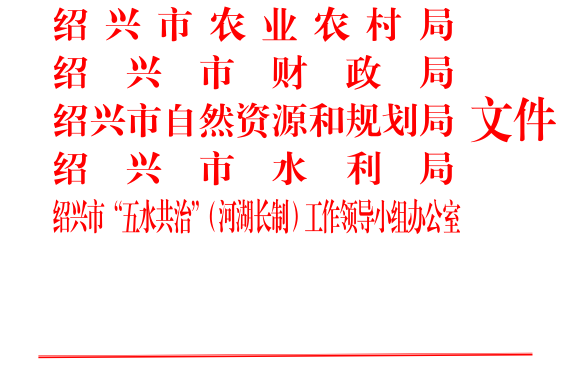 绍市农〔2024〕4号绍兴市农业农村局等五部门印发《关于加快推动“三农”高质量发展的若干政策实施细则》（2024年修订版）的通知各区、县（市）人民政府，市级有关部门：根据《中共绍兴市委办公室 绍兴市人民政府办公室印发修订后的<关于加快建设新时代“名士之乡”人才高地的若干政策>等3个政策文件的通知》（绍市委办发〔2024〕2号）文件精神，市农业农村局会同市财政局、市自然资源和规划局、市水利局、市河长办制定了《关于加快推动“三农”高质量发展的若干政策实施细则》（2024年修订版），现印发给你们，请认真贯彻执行。绍市农〔2023〕2号文件即行废止。绍兴市农业农村局              绍兴市财政局绍兴市自然资源和规划局        绍兴市水利局绍兴市“五水共治”工作领导小组（河长制）办公室2024年3月20日关于加快推动“三农”高质量发展的若干政策实施细则一、全力抓好粮食和重要农产品稳产保供（一）政策条款：对全年稻麦油复种、一季旱粮种植和“三园”地间作套种同一旱粮作物（不含大小麦）种植50亩及以上的规模种粮主体（含制繁种），按实际种植面积给予每亩不低于160元的直接补贴（其中油菜按实际面积给予每亩不低于140元的直接补贴）。新增资金由各区、县（市）予以保障。1.扶持对象绍兴市行政区域内的种粮大户、从事粮食生产的家庭农场、农民专业合作社和农业企业等规模化粮食生产经营主体（含制繁种），且全年稻麦油作物复种面积（再生稻再生季面积不予补贴，只享受一季<早稻>面积补贴）或一季旱粮种植或“三园”地间作套种同一旱粮作物（不含大小麦）面积达到50亩（含）及以上。2.扶持标准按实际种植面积给予每亩不低于160元的直接补贴（其中油菜按实际面积给予每亩不低于140元的直接补贴）。3.申请材料（1）申请表（由所在地农业农村部门提供）。（2）经乡镇（街道）核实并公示无异议后的补贴资金汇总表及分户清册。4.审批程序（1）主体申报。符合条件的主体向所在乡镇（街道）提出申请。（2）乡镇核实。乡镇（街道）对大户申请面积进行逐户核实，公示无异议后报所在地农业农村部门。（3）县级审核。所在地农业农村部门对乡镇（街道）上报面积进行抽查核实，公示无异议后报所在地财政部门。（4）资金兑现。所在地财政部门通过一卡通兑现补贴资金。（5）市级备案。所在地农业农村部门将补贴情况报市农业农村局备案。（二）政策条款：对种植早稻且复种连作晚稻，按连作晚稻面积，在规模种植的基础上，再给予每亩不低于100 元的补贴。所需资金由各区、县（市）予以保障。再生稻再生季面积不予补贴，只享受一季（早稻）面积补贴。1.扶持对象绍兴市行政区域内的种粮大户、从事粮食生产的家庭农场、农民专业合作社和农业企业等规模化粮食生产经营主体（含制繁种），且全年稻麦油作物复种面积（再生稻再生季面积不予补贴，只享受一季<早稻>面积补贴）达到50亩（含）及以上。2.扶持标准对种植早稻且复种连作晚稻，按连作晚稻面积，在享受规模种植补贴的基础上，再给予每亩不低于100元的补贴。3.申请材料（1）申请表（由所在地农业农村部门提供）。（2）经乡镇（街道）核实并公示无异议后的补贴资金汇总表及分户清册。4.审批程序（1）主体申报。符合条件的主体向所在乡镇（街道）提出申请。（2）乡镇核实。乡镇（街道）对大户申请面积进行逐户核实，公示无异议后报所在地农业农村部门。（3）县级审核。所在地农业农村部门对乡镇（街道）上报面积进行抽查核实，公示无异议后报所在地财政部门。（4）资金兑现。所在地财政部门通过一卡通兑现补贴资金。（5）市级备案。所在地农业农村部门将补贴情况报市农业农村局备案。（三）政策条款：对机插水稻面积100亩及以上的生产主体，按实际机插面积，由各区、县（市）给予每亩不低于50元的补贴。1.扶持对象绍兴市行政区域内种植水稻的种粮大户、从事粮食生产的家庭农场、农民专业合作社和农业企业等规模化粮食生产经营主体，机插水稻面积100亩及以上。鼓励安装应用北斗作业监测系统，精准掌控机插作业数据，为机插作业区域及面积核定提供可靠依据。2.扶持标准每亩不低于50元的机插补贴。3.申请材料（1）申请表（由所在地农业农村部门提供）。（2）经乡镇（街道）核实并公示无异议后的补贴资金汇总表及分户清册。4.审批程序（1）主体申报。机插结束后，符合条件的主体向所在乡镇(街道)提出申请。（2）乡镇核实。收到申请后，乡镇（街道）逐户核实机插大田面积，公示无异议后报所在地农业农村部门。（3）县级审核。所在地农业农村部门对乡镇（街道）上报面积进行抽查核实，公示无异议后报所在地财政部门。（4）资金兑现。所在地财政部门兑现补贴资金。（四）政策条款：执行种粮大户贷款贴息扶持政策。1.扶持对象绍兴市行政区域内的种粮大户、从事粮食生产的家庭农场、农民专业合作社和农业企业等规模化粮食生产经营主体（含制繁种），且全年稻麦油作物复种面积（再生稻再生季面积不予补贴，只享受一季<早稻>面积补贴）或一季旱粮种植或“三园”地间作套种同一旱粮作物（不含大小麦）面积达到50亩（含）及以上。2.扶持标准除用于购买农机具和开展小型粮食生产、加工等设施设备建设的贷款外，其他用途的贷款额原则上按照种粮面积计算并控制在每亩1000元以内的贷款额，给予年3%的贴息率且不超过实际贷款利率的70%（两者取低值）。3.申请材料申请表（由所在地农业农村部门及粮食生产贴息贷款银行提供）。4.审批程序（1）主体申报。符合条件的主体向相关银行提出贷款申请。（2）银行审核。银行根据粮食生产贴息贷款备选名册及种粮面积计算贴息资金，并报送所在地农业农村部门。（3）县级审定。所在地农业农村部门审核并公示无异议后将贴息资金分户清册报所在地财政部门。（4）资金兑现。所在地财政部门兑现贴息资金。（5）市级备案。所在地农业农村部门将贴息情况报市农业农村局备案。（五）政策条款：鼓励黄酒企业在市区范围内建立糯稻专用种植园，酒企协议收购的糯稻，在享受规模种粮补贴的基础上，每亩补助300元，各区、县（市）按照不低于1：1配套补助。1.扶持对象在越城区、柯桥区、上虞区、滨海新区地域范围内由地理标志产品绍兴酒生产企业建立的糯稻专用种植园内种植糯稻并与酒企签订订单协议且实际供应糯稻谷的生产主体。2.扶持标准按照生产主体糯稻实际种植面积，在享受规模种粮补贴基础上，给予每亩300元的补助。3.申请材料（1）申请表（附表1）。（2）与地理标志产品绍兴酒生产企业签订的糯谷订单收购协议。（3）经所在地农业农村部门核实的糯稻实际种植面积。4.审批程序（1）酒企备案。地理标志产品绍兴酒生产企业于4月底前选定种植区并与生产主体签订协议，向所在地县级农业农村部门备案糯稻专用种植园情况。（2）主体申报。符合条件的主体向所在地农业农村部门提出申请，并承诺种植糯稻均按照协议售卖。（3）县级审核。所在地农业农村部门对申报材料进行审核，提出审核意见后行文上报市农业农村局。（4）市级审定。市农业农村局对上报材料进行审定。（5）资金兑现。市农业农村局向符合条件的主体拨付资金。（六）政策条款：支持推进高标准农田建设，新建项目和改造提升项目各级财政累计亩均投入均不低于当年度省级要求。鼓励各区、县（市）参照土地整治类项目，列支高标准农田建设所需的政策处理费，标准由当地结合实际制定。1.扶持对象经审核列入全市高标准农田建设的项目。2.扶持标准（1）新建及改造提升单个项目亩均实际投入一般不低于当年度省级标准。鼓励各区、县（市）通过增加地方财政投入、整合其他涉农资金、创新投融资模式吸引社会投资等，提高亩均投入标准。（2）新增政策处理费用由各区、县（市）根据当地实际自行确定。3.申报材料（1）要求申报高标准农田建设项目的报告。（2）项目初步设计报告文本。（3）项目施工图。4.审批程序（1）乡镇申报。乡镇（街道）向所在地农业农村部门提交申报材料。（2）县级审核。所在地农业农村部门组织项目初步设计县级审核。（3）市级评审。市农业农村局组织项目初步设计方案评审，编制、汇总农田建设项目年度实施计划，上报省农业农村厅。（4）资金兑现。省农业农村厅下达项目年度实施计划后，所在地相关部门负责组织项目实施及奖补兑现。（5）市级备案。所在地农业农村部门将补贴情况通过农田建设项目定期调度表报市农业农村局备案。（七）政策条款：支持“菜篮子”蔬菜基地建设，对列入一般新建、提升改造项目，按不少于投资额55%给予补助，各地可根据实际进行调整（补助资金按财政体制承担）。对列入重点新建、提升改造项目，按投资额80%给予补助；其中市级补助投资额的40%，单个补助不超过200万元。1.扶持对象（1）一般新建项目。在绍兴市行政区域内的农业企业、农民专业合作社、家庭农场，且项目在所属行政区域范围内面积须连片50亩以上。（2）一般提升改造项目。已列入绍兴市级“菜篮子”蔬菜基地的经营主体，且项目在已有蔬菜基地范围内。（3）重点新建项目。绍兴市行政区域内的乡镇（街道）、村或国有全资（独资）企业，且项目符合政府有关规划，集中连片不少于100亩。（4）重点提升改造项目。已列入绍兴市级“菜篮子”蔬菜基地的乡镇（街道）、村或国有全资（独资）企业，且项目在已有蔬菜基地范围内。2.扶持标准（1）补贴内容。基础设施补助：基地的主干道（宽度不超过4米）、田间操作道（宽度不超过2米）；渠道包括U90、U70、U50型，以及采用现浇、石砌或水泥板铺制的沟渠；泵站包括进水和排水的泵房、水泵及配电设备、可移动管理用房（土地需经自然资源部门审批或备案）等。生产设施补助：钢管大棚GP-832、GP-L832、GP-622等；大棚塑料膜、遮阳网及自动卷膜设施；喷滴灌包括：动力系统、输水管道、肥水同灌、过滤器、滴管带、喷灌带等装置；育苗床架、水帘、补光灯等。提升改造项目中，旧钢管整理后集中搭建使用，补助独立新建钢管大棚。（2）一般新建、提升改造项目，按投资额不少于55%给予补助，单个最高补助分别不超过100万元、50万元（补助资金按财政体制各自承担）。（3）对列入重点新建、提升改造项目，市县两级按投资额80%给予补助；其中市级补助投资额的40%，单个最高补助不超过200万元。3.申报材料（1）申请表（附表2）。（2）市农业农村局下达的立项文件（重点新建和重点提升改造项目需要）。（3）基地土地承包（流转）合同复印件或相关材料。（4）有资质的中介机构对实际项目建设投资的工程造价、财务审计报告（由所在地农业农村部门提供）。（5）项目验收报告（重点新建、提升改造项目由市县两级共同组织验收）。4.审批程序（1）主体申报。实施主体向所在地农业农村部门提出申请。（2）县级审核。所在地农业农村部门对项目投资情况及申报材料进行审核，提出审核意见后行文报市农业农村局。（3）市级审定。市农业农村局对重点新建、提升改造项目进行审定。（4）资金兑现。一般新建、提升改造项目，由所在地农业农村部门负责兑现；重点新建、提升改造项目，市农业农村局按40%比例向符合条件的主体拨付资金，另外40%由所在地农业农村部门负责兑现。（八）政策条款：加强市级“菜篮子”蔬菜基地管理及绿色防控，每年根据考核情况给予补助，补助标准为面积100亩及以下的基地补助1万元，面积100亩至750亩的基地补助100元/亩，面积750亩以上的基地补助7.5万元（基地内一季叶菜种植面积达到50%及以上的，补助资金上浮100%）。补助资金以所在地农业农村部门考核得分为依据，考核得分为100分的按标准补助；得分小于100分的，按比例相应扣减；得分低于70分的，取消补助。1.扶持对象列入绍兴市级“菜篮子”蔬菜基地的生产经营主体。2.扶持标准补助标准为面积100亩及以下的基地补助1万元，面积100亩至750亩的基地补助100元/亩，面积750亩以上的基地补助7.5万元（基地内一季叶菜种植面积达到50%及以上的，补助资金上浮100%）。具体补助资金以所在地农业农村部门考核得分为依据，考核得分为100分的按标准补助；得分小于100分的，按比例相应扣减；得分低于70分的，考核不通过，取消补助。基地补助面积由所在地农业农村部门会同乡镇（街道）结合日常监管，在基地认定面积基础上进行审定，对抛荒、常年未种蔬菜及与果树花木套种蔬菜的面积要予以核减。一季叶菜种植面积指在基地内种植速生叶菜的面积（不含复种面积），以当年基地种植速生叶菜面积较多的一个阶段作为认定时间点，由基地向所在地农业农村部门提出申请，所在地农业农村部门会同乡镇（街道）进行认定。3.申报材料（1）申请表（附表3）。（2）基地管理考评表（附表4）。（3）一季叶菜种植面积认定表及清册等相关材料（附表5、6）。4.审批程序（1）主体申报。蔬菜基地向所在地农业农村部门提出申请。（2）县级审核。所在地农业农村部门对基地自评及申报材料进行初审，并结合日常监管组织开展现场考核，审核意见及考核结果上报市农业农村局。（3）市级审定。市农业农村局对上报材料进行审定。（4）资金兑现。市农业农村局向符合条件的主体拨付资金。（九）政策条款：对通过管理及绿色防控考核的市级“菜篮子”蔬菜基地，当年新增生产性贷款，按当期LPR的50%给予贴息，每亩贴息不超过200元。1.扶持对象列入绍兴市级“菜篮子”蔬菜基地的生产经营主体。2.扶持标准对通过管理及绿色防控考核的市级“菜篮子”蔬菜基地，当年新增生产性贷款按当期LPR的50%给予贴息，每亩贴息最高不超过200元。生产性贷款主要指贷款用于基地基础设施建设、生产设备投入、农资农机购买、用工支出等。3.申报材料（1）申报表（附表7）。（2）贷款合同及借据凭证、贷款利息支付明细表等复印件。（3）贷款用途佐证资料。4.审批程序（1）主体申报。符合条件的主体向所在地农业农村部门提出申请。（2）县级初审。所在地农业农村部门对申报材料进行审核（包括现场核实），提出审核意见后上报市农业农村局。（3）市级审定。市农业农村局对上报材料进行审定。（4）资金兑现。市农业农村局向符合条件的主体拨付资金。（十）政策条款：对建立国家级、市级生猪产能调控基地，且完成能繁母猪考核任务的，产能在1万头以上，分别给予每家每年5万元、3万元奖励；产能在5万头以上，分别给予每家每年10万元、6万元奖励。1.扶持对象被确认为国家级、市级生猪产能调控基地，且完成能繁母猪考核任务的养殖主体。2.扶持标准产能在1万头以上，分别给予每家每年5万元、3万元的奖励;产能在5万头以上，分别给予每家每年10万元、6万元的奖励。3.申报材料（1）申请表（附表8）。（2）认定文件等佐证材料复印件。4.审批程序（1）主体申报。符合条件的主体向所在地农业农村部门提出申请。（2）县级审核。所在地农业农村部门对申报材料进行审核，提出审核意见后行文上报市农业农村局。（3）市级审定。市农业农村局对上报材料进行审定。（4）资金兑现。市农业农村局向符合条件的主体拨付资金。（十一）政策条款：当年新发展稻渔综合种养面积集中连片50亩及以上，经各区、县（市）农业农村部门同意并报市农业农村部门竞争性评定后，按新发展的稻渔综合种养面积，每亩奖补400元。1、扶持对象经市农业农村部门竞争性评定后，当年新发展稻渔综合种养面积集中连片50亩及以上的主体。2、扶持标准按新发展的稻渔综合种养面积每亩奖补400元；鼓励区、县（市）级财政配套奖补。3、申报材料（1）申请表（附表9）。（2）基地土地承包（流转）合同复印件或相关材料。（3）所在地农业农村部门出具的新建基地面积说明、验收评分表（附表10）及佐证材料等。4、审批程序（1）主体申请。主体在4月20日前向所在地农业农村部门提出申请。（2）县级审核。所在地农业农村部门对主体申请进行审核，在5月10日前上报拟新建基地名单；11月20日前，对主体自评情况进行审核。（3）市级评定。12月20日前，市农业农村部门组织验收组对各基地实地验收，对照验收评分表打分，根据评分高低确定奖补主体。（4）奖补申报。申报主体按要求准备材料提出奖补申请。（5）资金兑现。市农业农村部门审核后向符合条件的主体拨付资金。二、持续实施农业“双强”行动（一）政策条款：支持粮食生产全程机械化和社会化服务体系建设，对秸秆综合利用、高效植保、侧深施肥、履带式拖拉机、农用北斗终端（包含北斗智能信息农机终端、北斗自动导航驾驶系统）等重点农业机械，在中央、省补贴基础上，可实行地方定额追加补贴，机具类型和追加补贴额度由各区、县（市）确定。1.扶持对象绍兴市行政区域内从事农业生产的个人和农业生产经营组织，其中农业生产经营组织包括村集体经济组织、农民专业合作社、农业企业和其他从事农业生产经营的组织。2.扶持标准具体机具类型和追加补贴额度由各区、县（市）确定。3.申请材料（1）申请表（由所在地农业农村部门提供）。（2）相关证件复印件（身份证或营业执照等）。（3）补贴机具的购置发票。4.审批程序根据各区、县（市）购机补贴政策实施方案确定。（二）政策条款：加快粮食烘干清洁能源替代，全面淘汰燃煤热风炉，对相关主体报废燃煤热风炉、报废后更新生物质热风炉的分别予以奖补，奖补标准由各区、县（市）确定。1.扶持对象绍兴市行政区域内从事农业生产的个人和农业生产经营组织，其中农业生产经营组织包括村集体经济组织、农民专业合作社、农业企业和其他从事农业生产经营的组织。2.扶持标准具体机具类型和追加补贴额度由各区、县（市）确定。3.申请材料（1）申请表（由所在地农业农村部门提供）。（2）相关证件复印件（身份证或营业执照等）。（3）补贴机具的购置发票。4.审批程序追加补贴按各区、县（市）购机补贴政策实施方案确定；报废奖补由各区、县（市）根据浙江省高耗能农业机械报废补偿实施细则确定。（三）政策条款：对用列入省农机购置补贴产品的农用无人机开展飞防服务，服务面积超过5000亩次的经营主体，由各区、县（市）给予不低于每亩2.5元作业奖励。1.扶持对象使用列入省农机购置补贴植保无人飞机产品，在绍兴市行政区域内开展飞防植保服务并超过 5000 亩次的飞防服务组织。2.扶持标准以无人机后台管理平台数据为准，单次单个服务对象面积经四舍五入取整后，每亩次给予不低于2.5 元的作业服务奖励。3.申请材料（1）飞防作业服务奖励申请表、服务情况汇总登记表（由所在地农业农村部门提供）。（2）飞防作业服务协议。（3）无人机数据管理后台作业数据（必须包括作业所在地区位图、服务面积、服务时间、机手真实姓名、飞机编号等信息）。（4）企业相关证照（营业执照、银行开户许可证）复印件、机手及服务对象确认件。4.审批程序（1）主体申报。飞防服务组织向服务所在地乡镇（街道）提出申请。（2）乡镇审核。乡镇（街道）审核并公示无异议后，将汇总表连同申报资料报所在地农业农村部门。（3）县级审定。所在地农业农村部门审定同意后，将结算意见报同级财政部门。（4）资金兑现。所在地财政部门负责兑现。（四）政策条款：加快推进农业“机器换人”，对具有一定规模的蔬菜、水果、茶叶、水产养殖、畜禽养殖等农业经营主体，新购置具有先进性的特色农机（列入中央、省级补贴目录的产品除外），按实际购置额30%补助，单个主体补助不超过10万元。1.扶持对象开展先进、特色农机试点示范推广，经区、县（市）初审，县域内符合如下条件的蔬菜、水果、茶叶、水产养殖、畜牧养殖等种养殖企业、专业合作社、家庭农场：（1）蔬菜：列入市级菜篮子蔬菜基地主体（含村股份经济合作社），补贴机具：耕整地、播种、移栽、采收、植保等机械；（2）水果：100亩及以上规模果园，补贴机具：耕整地、植保、山地运输等机械；（3）茶叶：100亩及以上规模茶园，补贴机具：耕整地、植保、采茶等机械；（4）水产养殖：主体达到30亩及以上，补贴机具：声纳探鱼器、控制物联网箱；（5）畜牧养殖：符合《浙江省畜禽养殖场规模标准》的畜禽养殖场，补贴机具：车辆洗消（烘干）设备、除臭减臭设备，巡检机器人，非洲猪瘟、布病等疫病检测所需设备（限生物安全柜、PCR仪、核酸提取仪、离心机四类）。2.扶持标准新购置具有先进性的特色农机（列入中央、省级补贴目录的产品除外），按实际购置额的30%补助，单个企业最高补助不超过10万元。3.申报材料（1）申请表（附表11）。（2）有资质的中介机构出具的购置金额审计报告（由所在地农业农村部门提供）。（3）市农业农村局下达的先进、特色农机试点示范推广项目立项文件。4.审批程序（1）主体申请。主体在6月15日前向所在地农业农村部门提出申请。（2）县级审核。县级农业农村部门对主体申请审核后，在7月1日前向市农业农村局上报材料。（3）市级审定。市农业农村局对上报材料进行审定后确定试点主体。（4）申报补助。申报主体于11月1日前完成购机（需现场安装的要求安装完毕）并提出补助申请，每个主体每年申报不超过一次。（5）资金兑现。市农业农村局审核认定后向符合条件的主体拨付资金（其中按照不少于20%比例进行实地调查核实）。（五）政策条款：对当年成功创建省级农事服务中心、农机服务中心、全程机械化应用基地、农机创新试验基地的主体，按当年该主体在农机购置补贴系统内申请省定补贴资金的1:1配套奖励，最高不超过15万元。1.扶持对象当年成功创建省级、区域性农事服务中心、省级农机服务中心、全程机械化应用基地、农机创新试验基地的项目主体。2.扶持标准当年度内购置农机设备的，按农机购置补贴系统内申请省定补贴资金的1：1实行配套奖励，每个创建项目最高不超过15万。3.申报材料（1）申请表（附表12）。（2）省级、区域性农事服务中心、省级农机服务中心、全程机械化应用基地、农机创新试验基地认定佐证材料（由所在地农业农村部门提供）。4.审批程序（1）主体申报。符合条件的主体向所在地农业农村部门提出申请。（2）县级审核。所在地农业农村部门对申报材料进行审核并现场核验，提出审核意见后上报市农业农村局。（3）市级审定。市农业农村局对上报材料进行审定。（4）资金兑现。市农业农村局向符合条件的主体拨付资金。（六）政策条款：对新育成的主要农作物品种当年获国家级、省级审定的，分别给予育成单位每个40万元、30万元奖励；对育成的主要农作物品种列入省主导品种的，给予育成单位每个10万元奖励。1.扶持对象绍兴市行政区域内拥有新品种所有权（仅限于第一育成单位）的高等院校、科研院所和种子企业。2.扶持标准对新育成的主要农作物品种当年获国家级、省级审定的，分别给予育成单位每个40万元、30万元奖励；对育成的主要农作物品种列入省主导品种的，给予育成单位每个10万元奖励（每年）。3.资金兑现市农业农村局根据相关文件或证书，统一向符合条件的主体拨付资金。（七）政策条款：支持新品种示范方建设，对近3年新审定的主要农作物品种示范方100亩以上的，给予每个3万元奖励。1.扶持对象在绍兴市行政区域内实施主要农作物新品种示范计划的种粮大户、家庭农场、专业合作社以及良种繁育场、科研院所和种子企业。2.扶持标准对列入绍兴市主要农作物新品种示范计划，且示范近3年新审定的主要农作物新品种面积达100亩及以上的，给予每个示范方3万元奖励。3.申报材料（1）申请表（附表13）。（2）申请主体承包合同复印件。（3）绍兴市主要农作物新品种示范计划相关资料。（4）示范总结、主要农事操作记录和示范标志牌（水印相机照片）等资料。4.审批程序（1）主体申报。符合条件的主体向所在地农业农村部门提出申请。（2）县级审核。所在地农业农村部门对申报主体和申报材料进行审核，提出审核意见后行文上报市农业农村局。（3）市级审定。市农业农村局对上报材料进行审定。（4）资金兑现。市农业农村局向符合条件的主体拨付资金。（八）政策条款：支持良种繁育基地建设，鼓励种业企业扩大优质高产种子繁育，对当年开展水稻、小麦、玉米等主要农作物种子繁育的，按实际良种订单面积，给予种业企业每亩10元奖励。1.扶持对象绍兴市行政区域内开展水稻、小麦等主要农作物种子繁育并订单收购的种子企业。2.扶持标准根据所在地农业农村部门核实上报的浙江省订单良种奖励资金汇总审核表中的生产面积给予订单收购种子企业每亩10元的奖励。3.申请材料（1）申请表（附表14）。（2）企业营业执照。（3）浙江省订单水稻、小麦良种奖励资金汇总审核表。（4）浙江省订单水稻、小麦良种奖励资金发放表。4.审批程序（1）主体申报。符合条件的企业向所在地农业农村部门提出申请。（2）县级核实。所在地农业农村部门对订单种子生产面积进行核实并汇总，提出核实意见后行文上报市农业农村局。（3）市级审定。市农业农村局对上报材料进行审定。（4）资金兑现。市农业农村局向符合条件的主体拨付资金。（九）政策条款：支持种质资源圃建设，对省级资金支持的种质资源圃建设单位，当年获得省级及以上资金补助的，配套奖励10万元。对当年列入省级及以上作物种质资源保护单位名单的，给予每家10万元奖励。1.扶持对象绍兴市行政区域内的省级资金支持的种质资源圃建设单位或者列入省级及以上作物种质资源保护单位名单的高等院校、科研院所和种子企业。2.扶持标准对省级资金支持的种质资源圃建设单位，当年获得省级及以上资金补助的，配套奖励10万元。对当年列入省级及以上作物种质资源保护单位名单的，给予每家单位10万元奖励。3.资金兑现市农业农村局根据相关文件，统一向符合条件的主体拨付奖励资金。（十）政策条款：支持种畜禽场保种，对列入省级及以上畜禽遗传资源保护名录的遗传资源保种场，在国家、省下达的年度保种经费基础上给予等额奖励，最高不超过15万元。对具有《种畜禽生产经营许可证》且在有效期内的种畜禽场，按照一级良种繁育场（配套系祖代场）给予每年每家10万元奖励，二级良种繁育场（配套系父母代场）给予每年每家5万元奖励。1.扶持对象绍兴市行政区域内列入省级及以上畜禽遗传资源保护名录的遗传资源保种场；具有《种畜禽生产经营许可证》，并在有效期内的一级良种繁育场（配套系祖代场）和二级良种繁育场（配套系父母代场）。2.扶持标准列入省级及以上畜禽遗传资源保护名录的遗传资源保种场，在国家、省下达的年度保种经费基础上给予等额奖励，最高不超过15万元。对具有《种畜禽生产经营许可证》且在有效期内的种畜禽场，按照一级良种繁育场（配套系祖代场）给予每年每家10万元奖励，二级良种繁育场（配套系父母代场）给予每年每家5万元奖励。3.申请材料（1）申请表（附表15）。（2）企业相关证照（《种畜禽生产经营许可证》、营业执照等）复印件。（3）承担国家级、省级畜禽遗传资源保护任务的保种场须提供保种协议、保种方案等相关材料。4.审批程序（1）主体申报。符合条件的主体向所在地职能部门提出申请。（2）县级审核。所在地农业主管部门对申报材料进行审核，并上报市农业农村局。（3）市级审定。市农业农村局对上报材料进行审定。（4）资金兑现。市农业农村局向符合条件的主体拨付资金。（十一）政策条款：提升水产养殖，获国家级原良种场、省级原良种场、省级水产优质种苗规模化繁育基地的，每个分别奖励10万元、5万元、2万元；通过国家级原良种场、省级原良种场、省级水产优质种苗规模化繁育基地复查考评的，每个分别奖励5万元、3万元、1万元。当年列入省级及以上水产种质资源保护单位的，给予每家5万元奖励。1.扶持对象绍兴市行政区域内当年获（通过复查考评）国家级原良种场、省级原良种场、省级水产优质种苗规模化繁育基地的水产苗种场；当年列入省级以上水产种质资源保护单位的企事业单位。2.扶持标准（1）获国家级原良种场的，每家奖励10万元；通过复查考评的，奖励5万元。（2）获省级原良种场的，每家奖励5万元；通过复查考评的，奖励3万元。（3）获省级水产优质种苗规模化繁育基地的，每家奖励2万元；通过复查考评的，奖励1万元。（4）对当年列入省级以上水产种质资源保护单位的，每家单位奖励5万元（与创建的国家级原良种场、省级原良种场、省级水产优质种苗规模化繁育基地的水产苗种场，按“就高不重复”原则奖补）。3.申请材料（1）项目补助资金申请报告及申请表（附表16）。（2）认定（复查考评通过）文件等佐证材料复印件。4.审批程序（1）主体申报。符合条件的主体向所在地农业农村部门提出申请。（2）县级审核。所在地农业农村部门对申报材料进行审核，提出审核意见后行文上报市农业农村局。（3）市级审定。市农业农村局对上报材料进行审定。（4）资金兑现。市农业农村局向符合条件的主体拨付资金。（十二）政策条款：支持南繁基地育种，经市级农业农村主管部门评定后，对在南繁基地开展黄酒专用糯稻新品种选育、优质稻新品种选育、早熟早籼稻新品种选育等水稻育种项目的单位，给予每年20万元补助。1.扶持对象在南繁基地开展黄酒专用糯稻新品种选育、优质稻新品种选育、早熟早籼稻新品种选育等水稻育种项目的单位。2.扶持标准通过南繁育种，选育出有苗头水稻新品系3份及以上（以参加省联品试验、省区试、省生产试验等为标准），并对南繁育种基地提升改造、运行维护等当年支出费用在20万元及以上的育种单位，给予一次性补助20万元。3.申请材料（1）申请表（附表17）。（2）南繁总结（附有苗头新品系相关检测报告等）。（3）参加省级试验佐证材料。（4）有资质的中介机构出具的基地提升改造、运行维护支出费用审计报告（由申报单位提供）。4.审批程序（1）主体申报。符合条件的主体向市农业农村局提出申请。（2）市级审定。市农业农村局对上报材料进行审定。（3）资金兑现。市农业农村局向符合条件的主体拨付资金。（十三）政策条款：支持粮食绿色高效生产，对已通过验收的绿色防控示范区，继续开展绿色防控示范的经营主体，每个奖励4万元。1.扶持对象2017年以来，经县级以上认定通过的水稻绿色防控技术展示示范区和绿色防控统防统治融合示范区创建主体。2.扶持标准符合市级绿色防控示范区要求，继续开展绿色防控示范的经营主体，每个奖励4万元。3.申请材料申请表（附表18）。4.审批程序（1）主体申报。符合条件的主体向所在地农业农村部门提出申请。（2）县级审核。所在地农业农村部门对申报材料进行审核,提出审核意见后行文上报市农业农村局。（3）市级审定。市农业农村局组织专家对上报示范区进行验收并综合评分，根据分值高低确定入选名单。（4）资金兑现。市农业农村局向符合条件的主体拨付资金。（十四）政策条款：对符合高质量秸秆综合利用示范点建设要求的创建主体，每个奖励7.5万元。1.扶持对象对年利用水稻秸秆量大于1000亩的秸秆利用合作社、村集体经济组织、企业等法人单位。2.扶持标准经主体申报，县级农业农村部门审核上报，市农业农村局组织评审，认定高质量秸秆综合利用示范点。每个高质量秸秆综合利用示范点，奖励7.5万元。3.申请材料申请表（附表19）、秸秆利用总结报告（含秸秆主要用途、利用规程、利用绩效等内容）、秸秆收储和利用协议、收储-运输-利用设施设备相关票据、秸秆打包机北斗轨迹图、出入库情况、收储和利用现场照片（需采用“今日水印相机”app拍摄）等相关台账资料。4.审核流程（1）主体申报。符合条件的主体于当年的12月25日前将相关申请材料向所在地农业农村部门提出申报。（2）县级审核。所在地农业农村部门对申请材料进行审核并提出审核意见后上报市农业农村局。（3）市级审定。市农业农村局组织验收组对建设的示范点进行验收、确定入选名单。（4）资金兑现。市农业农村局向符合条件的创建主体拨付奖励资金。（十五）政策条款：对新建农作制度创新示范基地经营主体，每个奖励2万元；对续建农作制度创新示范基地经营主体，每个奖励1万元。1.扶持对象绍兴市行政区域内的种粮大户、家庭农场或专业合作社等粮食生产经营主体。2.扶持标准对新建农作制度创新示范基地经营主体，示范应用生态高效农作模式30亩（水稻连片）及以上、水稻亩产达到500公斤及以上的且体现创新模式，每个奖励2万元；对续建（近六年内认定）农作制度创新示范基地经营主体，应用面积不低于首次认定规模、水稻亩产达到500公斤及以上，每个奖励1万元。3.申请材料（1）申报表（附表20）。（2）承包流转合同（复印件）。所在地农业农村部门出具的验收报告（附表21）、基地生产相关照片、农事记录等相关资料。4.审批程序（1）主体申报。符合条件的主体向所在地农业农村部门提出申请。（2）县级认定。所在地农业农村部门组织专家对申报的农作制度创新示范基地进行验收，符合条件的行文上报市农业农村局。（3）市级审定。市农业农村局对上报材料进行审定。（4）资金兑现。市农业农村局向符合条件的主体拨付资金。（十六）政策条款：对获得省级高产竞赛优胜并发文公布的，给予每个主体10万元奖励；对当年创造浙江省农业之最的，给予每个主体10万元奖励；被评为绍兴市早稻、单季常规晚稻、单季杂交晚稻、连作常规晚稻、连作杂交晚稻绿色高产示范方前3名的，给予每个主体3万元奖励。1.扶持对象绍兴市行政区域内的种粮大户、家庭农场或专业合作社等粮食生产经营主体。2.扶持标准对获得省级水稻高产竞赛优胜并发文公布的，给予每个主体10万元奖励；对当年创造水稻浙江省农业之最的，给予每个主体10万元奖励；参加省竞赛验收未获优胜但达到市级竞赛第3名的产量水平，给予每个3万元奖励。对被评为绍兴市早稻、单季常规晚稻、单季杂交晚稻、连作常规晚稻、连作杂交晚稻绿色高产示范方前3名的，给予每个主体3万元奖励。创建目标：连片100亩及以上且位于粮食生产功能区内，统一应用绿色高产栽培技术，亩产达到早稻550公斤、连作常规稻500公斤、连作杂交稻600公斤、单季常规稻650公斤、单季杂交稻800公斤及以上。3.申请材料（1）申请表（附表22）。（2）土地承包流转合同、主要农事操作记录等（现场验收时出具即可）。4.审批程序（1）主体申报。符合条件的主体向所在地农业农村部门提出申请。（2）县级审核。所在地农业农村部门根据申报的绿色高产创建示范方在规定时间内上报市农业农村局，每个作物类型限报1个。（3）市级评定。上报主体在粮油作物成熟前10天向县级部门提出测产申请，市农业农村局组织专家对上报示范方进行县级交叉实割测产验收并根据测产结果确定入选名单。（4）资金兑现。市农业农村局根据相关文件，向符合条件的主体拨付资金。（十七）政策条款：按照省农业农村厅健康土壤基地培育实施方案，成功培育健康土壤示范基地的规模化农业生产经营主体或以村、乡镇（街道）整建制培育的村、乡镇（街道），每个奖补5万元。1.扶持对象绍兴市行政区域内的家庭农场或专业合作社等经营主体或以村、乡镇（街道）整建制培育的村、乡镇（街道）（以下简称基地，其中主体要求粮食作物（水稻、小麦等）连片种植面积100亩以上、经济作物（茶叶、水果和蔬菜瓜果等）相对连片50亩以上；整建制培育的村、乡镇（街道）要求粮食作物（水稻、小麦等）连片种植面积1000亩以上、经济作物（茶叶、水果和蔬菜瓜果等）相对连片200亩以上。2.扶持标准对经通过认定评估的培育健康土壤示范基地的规模化农业生产经营主体或以村、乡镇（街道）整建制培育的村、乡镇（街道），每个奖励5万元。3.申报材料（1）申请表（附表23）。（2）基地相关证照（家庭农场或者合作社提供营业执照等）复印件。（3）根据绍兴市健康土壤示范基地培育主体评估标准（另行制定）内容逐项提供佐证材料。（4）创建总结及示范标志牌（照片）等资料。4.审批程序（1）基地申报。符合条件的主体向所在地农业农村部门提出申请。鼓励入选国家生态农场、省低碳生态农场的单位申报。（2）县级审核。所在地农业农村部门对材料进行审核，填写健康土壤基地评价表（附表24），同时对辖区内申报的健康土壤示范基地培育主体进行评估后行文上报市农业农村局。（3）市级审定。市农业农村局组织人员对上报示范基地进行评估，按照评估标准分值高低确定为绍兴市健康土壤示范基地主体。（4）资金兑现。市农业农村局向市级审定的基地拨付资金。（十八）政策条款：支持“无疫小区”建设。对通过农业农村部或省农业农村厅评估的“非洲猪瘟无疫小区”或“布病无疫小区”养殖主体，分别给予10万元、5万元奖励。1.扶持对象绍兴市行政区域内具备动物防疫条件合格证、防疫设施条件较好、生物安全水平较高的，且从事养殖生猪、或牛（含奶牛）或羊的养殖主体。2.扶持标准对当年通过农业农村部或省农业农村厅“非洲猪瘟无疫小区”或“布病无疫小区”评估的养殖主体，分别给予10万元、5万元的奖励（同一主体分别通过农业农村部、省农业农村厅评估的，奖励资金按“就高不重复”原则执行；若跨年度通过农业农村部评估的，在取得通过农业农村部评估文件或证书的当年补足相应级别的奖励资金）。3.申请材料（1）申请表（附表25）。（2）省农业农村厅关于同意建设“非洲猪瘟无疫小区”或“布病无疫小区”的批复复印件、动物防疫条件合格证复印件。（3）认定文件等佐证材料复印件。4.审批程序（1）主体申报。符合条件的主体向所在地农业农村部门提出申请。（2）县级审核。所在地农业农村部门负责对主体建设情况及申报材料等进行审核，提出审核意见后上报市农业农村局。（3）市级审定。市农业农村局对上报材料进行审定。（4）资金兑现。市农业农村局向符合条件的主体拨付资金。（十九）政策条款：经市农业农村主管部门竞争性评定，对养殖面积100亩及以上的规模经营主体，当年按养殖面积6%（含）以上新建并运行养殖尾水处理池、年水质检测2次（含）以上且符合《淡水池塘养殖水排放要求》，按基地池塘（含尾水处理池）面积给予每亩500元补助。1.扶持对象通过市农业农村主管部门竞争性评定且尾水处理符合要求通过验收的水产养殖经营主体。2.扶持标准按基地池塘（含尾水处理池）面积给予每亩500元补助（主体建设投资不低于1000元/亩）。3.申请材料（1）补助资金申请报告及申请表（附表16）。（2）有资质的检测部门出具的水质检测报告。（3）设计方案、财务审计报告和工程造价审计报告。（4）验收意见。4.审批程序（1）主体申请。主体在4月15日前向所在地农业农村部门提出申请。（2）县级审核。所在地农业农村部门对主体申请进行审核，在4月30日前上报拟建设基地名单。（3）市级评定。市农业农村部门组织评定组实地查看各申请主体基地现状及设计方案，综合确定实施主体。（4）市级验收。11月20日前，所在地农业农村部门组织对实施主体开展财务审计和工程造价审计；11月30日前，市农业农村部门组织验收组进行验收。（5）补助申报。验收通过的实施主体按要求准备材料提出资金补助申请。（6）资金兑现。市农业农村部门审核后向符合条件的主体拨付资金。（二十）政策条款：成功创建国家级、省级水产健康养殖和生态养殖示范区的，每个分别奖励40万元、20万元；成功创建国家级、省级健康养殖示范场的，每家奖励1万元。1.扶持对象绍兴市行政区域内当年成功创建国家级、省级水产健康养殖和生态养殖示范区、健康养殖示范场的养殖主体。2.扶持标准成功创建国家级、省级水产健康养殖和生态养殖示范区的，分别奖励40万元、20万元；成功创建健康养殖示范场的，每家奖励1万元。3.资金兑现市农业农村局根据相关文件，向符合条件的主体拨付资金。（二十一）政策条款：对乡镇（街道）建设农产品质量安全网格化管理体系，经考核优秀和合格的，分别给予不同标准的资金奖励，每个乡镇（街道）奖励资金不低于1万元（奖励资金和标准由各地自行确定）。1.扶持对象绍兴市行政区域内的乡镇（街道）。2.扶持标准建设农产品质量安全网格化管理体系，经考核优秀和合格的，分别给予不同标准的资金奖励，每个乡镇（街道）奖励资金不低于1万元（奖励资金和标准由各地自行确定）。3.申报材料各乡镇（街道）申报材料由各区、县（市）自行确定。4.审批程序（1）乡镇申报。符合条件的乡镇（街道）向所在地农业农村部门提出申请。（2）县级审定。由所在地农业农村部门负责属地乡镇（街道）农产品质量安全网格化管理体系建设项目验收考评工作，报同级财政部门。（3）资金兑现。所在地财政部门根据审定意见兑现奖励资金。（4）市级备案。所在地农业农村部门将考评结果及资金兑现情况报市农业农村局备案。（二十二）政策条款：对评为市级农产品质量安全追溯优秀主体的，每个补助5000元。1.扶持对象绍兴市行政区域内从事农业生产经营的主体。2.扶持标准：对评为市级农产品质量安全追溯优秀的农业经营主体，每个补助5000元。3.申报材料（1）绍兴市农产品质量安全追溯优秀主体评分表（附表26）；（2）拟评为绍兴市农产品质量安全追溯优秀主体汇总表（附表27）。4.审批程序（1）主体申报。符合条件的主体向所在地农业农村部门提出申请。（2）县级审核。所在地农业农村部门开展实地检查评定工作，提出评定结果后行文上报市农业农村局。（3）市级审定。市农业农村局对上报材料进行审定。（4）资金兑现。市农业农村局向符合条件的主体拨付资金。三、有效提升农业产业发展质效（一）政策条款：传承茶产业发展，支持茶业科技创新，对获得省科技成果登记证书的茶叶新产品，每只奖励5万元；茶叶生产主体与高等院校、科研院所开展技术合作，签订技术合作协议并支付10万元以上的给予2万元奖励，合作成果通过验收或鉴定的再奖励1万元。1.扶持对象绍兴市行政区域内从事茶叶生产的农业企业、农民专业合作社、家庭农场等生产主体，茶叶科研、技术推广单位。2.扶持标准当年研制或成果转化开发的茶叶新产品、茶叶精深加工新产品或茶衍生新产品，列入省新产品试制计划，并经鉴定通过，获得省科技成果登记证书的，每只给予一次性奖励5万元；对茶叶生产主体与高等院校、科研院所开展技术合作，签订技术合作协议并在协议期内年度支付10万元以上合作经费的给予2万元奖励，合作成果通过验收或鉴定的再奖励1万元。3.申报材料（1）申请表（附表28）；（2）省科技成果登记证书、技术合作协议、付款凭证、验收或鉴定证书等复印件。4.审批程序（1）主体申报。符合条件的主体向所在地农业农村部门提出申请；（2）县级审核。所在地农业农村部门负责对主体新产品开发、技术合作情况及申报材料等进行审核，提出审核意见后上报市农业农村局；（3）市级审定。市农业农村局对上报材料进行审定。（4）资金兑现。市农业农村局向符合条件的主体拨付资金。（二）政策条款：传承发展兰花产业，对列入省级、市级科研计划的兰花科研项目，分别追加补助3万元、2万元；对兰花新品种参加国家级、省级评比并获得一等奖（金奖）的，分别奖励2万元、1万元。1.扶持对象绍兴市行政区域内从事兰花生产、经营、研发的企业、专业合作社、家庭农场、种植大户等经营主体。2.扶持标准（1）当年列入省级、市级科研计划的兰花科研项目，分别追加补助3万元、2万元。（2）当年参加国家级、省级花卉展销评比并获得一等奖（金奖）的兰花新品种，分别奖励2万元、1万元（同一品种不重复奖补，以获奖证书为证）。3.申请材料（1）项目补助资金申请报告及申请表（附表29）。（2）兰花科研项目列入省级、市级科研计划的立项文件或批复复印件。（3）获得国家级、省级花卉展销评比一等奖（金奖）的证书复印件。4.审批程序（1）主体申报。符合条件的主体向所在地职能部门提出申请。（2）县级审核。所在地职能部门对主体申报材料进行审核，提出审核意见后上报市农业农村局。（3）市级审定。市农业农村局对上报材料进行审定。（4）资金兑现。市农业农村局向符合条件的主体拨付资金。（三）政策条款：传承发展市树（香榧）产业，对列入省、市科研计划的香榧科研项目，分别奖励3万元、2万元；对香榧及衍生产品参加全国、省相关展销评比，并获一等奖（金奖）的，分别奖励2万元、1万元。1.扶持对象（1）绍兴市行政区域内获省、市政府部门立项的市树（香榧）类科研项目的有关机关、企事业单位、社会团体、其他组织和个人。（2）绍兴市行政区域内参加全国、省政府及其部门、林业类行业组织的相关展销评比且其香榧及衍生产品获一等奖（金奖）的有关机关、企事业单位、社会团体、其他组织和个人。2.扶持标准（1）对列入省、市政府部门立项的香榧类科研项目，分别奖励3万元、2万元。（2）对香榧及衍生产品参加全国、省相关展销评比，并获一等奖（金奖）的，分别奖励2万元、1万元（一年内同一品牌或同一香榧及衍生品多次参展获奖的，按最高奖励标准只奖励一次）。3.资金兑现市自然资源部门根据上级认定文件，对符合条件的主体拨付资金。（四）政策条款：加强大数据、人工智能、云计算、物联网、5G 在农业产业化发展中的运用，支持农业龙头企业建设无人车间、智能温室、智能圈舍，开展数字农业工厂、未来农场创建。新认定为省级“未来农场”的农业企业，给予每家20万元奖励，新认定为省级数字农业工厂的农业企业，给予每家10万元奖励。1.扶持对象在绍兴市行政区域内、具有独立法人资格的农业企业。2.扶持标准对当年新认定为省级“未来农场”的农业企业，给予每家20万元奖励，新认定为省级数字农业工厂的农业企业，给予每家10万元奖励。3.资金兑现市农业农村局根据上级认定文件，对符合条件的主体拨付资金。（五）政策条款：对当年验收通过的市级数字茶园，每个奖励5万元。1.扶持对象绍兴市行政区域内从事茶叶生产的农业企业、农民专业合作社、家庭农场。2.扶持标准符合绍兴市数字茶园建设要求，并通过验收（以市级公布文件为准），每个奖励5万元，全市每年最多创建6个。3.申报材料（1）申请表（附表28）。（2）认定文件复印件。4.审批程序（1）主体申报。符合条件的主体向所在地农业农村部门提出申请。（2）县级审核。所在地农业农村部门负责对申报材料等进行审核，提出审核意见后上报市农业农村局。（3）市级审定。市农业农村局对上报材料进行审定。（4）资金兑现。市农业农村局向符合条件的主体拨付资金。（六）政策条款：对当年成功创建省级林业经济示范区的给予资金奖励，获得省级特色产业示范县和森林休闲养生城市命名的区、县（市），分别奖励30万元；获得省级林业特色产业强镇和森林康养名镇命名的，分别奖励20万元；获得省级森林人家命名的，奖励10万元。获得国家、省级森林康养基地认定的经营主体，分别奖励30万元、20万元。获得全国、省森林生态文化类（生态文化基地、生态文化村、森林文化小镇等）、林业科普基地、自然教育基地（学校）等荣誉称号的，每个奖励15万元、10万元。1.扶持对象绍兴市行政区域内创建申报并获得国家或省有关部门（单位）命名（认定）、批复（批准）的相关实施单位。2.扶持标准（1）对新获得省级林业主管部门命名的特色产业示范县和森林休闲养生城市的区、县（市），每个奖励30万元。（2）对新获得省级林业主管部门命名的林业特色产业强镇和森林康养名镇的，每个奖励20万元。（3）对新获得省级林业主管部门命名的森林人家，每个奖励10万元。（4）对新获得国家、省级林业主管部门认定的森林康养基地的经营主体，每个奖励30万元、20万元。（5）对新获得全国、省森林生态文化类（生态文化基地、生态文化村、森林文化小镇等）、林业科普基地、自然教育基地（学校）等荣誉称号的，每个奖励15万元、10万元。3.资金兑现市自然资源部门根据相关文件，向符合条件的主体拨付资金。（七）政策条款：加快农家乐规范化建设，当年被省级评为五星级农家乐的主体，每个奖励3万元。1.扶持对象在绍兴市行政区域内、符合浙江省《农家乐服务质量等级划分要求》的农家乐经营主体。2.扶持标准当年被省级评为五星级农家乐的主体，每个奖励3万元。3.资金兑现市农业农村局根据上级认定文件，对符合条件的主体拨付资金。（八）政策条款：支持茶叶电商发展，对通过电子商务销售茶叶，年度销售额首次达到100万元、500万元、1000万元、5000万元及以上的生产经营主体或电商，给予1万元、5万元、10万元、30万元奖励；已享受过奖励的生产经营主体或电商，本年度销售额比奖励年度（以获奖励年度最高销售额为准）增加100万元、500万元、1000万元、5000万元及以上的，给予1万元、5万元、10万元、30万元奖励。1.扶持对象绍兴市行政区域内从事茶叶生产的农业企业、农民专业合作社、家庭农场或茶叶电商。2.扶持标准通过电子商务销售自产茶叶，年度销售额首次达到100万元、500万元、1000万元、5000万元及以上的生产经营主体或电商给予1万元、5万元、10万元、30万元奖励；已享受过奖励的生产经营主体或电商本年度销售额比奖励年度（以获奖励年度的最高销售额为准）增加100万元、500万元、1000万元、5000万元及以上的给予1万元、5万元、10万元、30万元奖励。3.申报材料（1）申请表（附表28）。（2）有资质的中介机构出具的销售额审计报告（由所在产业主管部门提供）。4.审批程序（1）主体申报。符合条件的主体向所在地农业农村部门提出申请。（2）县级审核。所在地农业农村部门对申报主体的网络售茶情况进行审核，提出审核意见后上报市农业农村局。（3）市级审定。市农业农村局对上报材料进行审定。（4）资金兑现。市农业农村局向符合条件的主体拨付资金。（九）政策条款：鼓励茶叶生产主体在网络销售平台设立店铺销售自产茶叶，累计年销售额20万元以上的，给予50%运费补助，最高不超过2万元。1.扶持对象绍兴市行政区域内从事茶叶生产的农业企业、农民专业合作社、家庭农场。2.扶持标准对茶叶生产主体在网络销售平台设立店铺销售自产茶叶，累计年销售额20万元以上的，给予50%的运费补助，最高补助不超过2万元。3.申报材料（1）申请表（附表28）。（2）有资质的中介机构出具的茶叶销售额审计报告（由所在地农业农村部门提供）。4.审批程序（1）主体申报。符合条件的主体向所在地农业农村部门提出申请。（2）县级审核。所在地农业农村部门对主体申报材料进行审核，提出审核意见后上报市农业农村局。（3）市级审定。市农业农村局对上报材料进行审定。（4）资金兑现。市农业农村局向符合条件的主体拨付资金。（十）政策条款：对国家部委新认证地理标志农产品（商标）的，每只奖补10万元；农业农村部新认证的绿色食品，每只奖补2万元，续展认证的减半奖补。1.扶持对象在绍兴市区域内从事农业生产经营的新型农业经营主体及社团法人、事业法人等各类组织。2.扶持标准经国家部委新认证地理标志农产品（商标）的，每只奖补10万元；农业农村部新认证的绿色食品，每只奖补2万元，续展认证的减半奖补。3.资金兑现市农业农村局根据上级认定文件，对符合条件的主体拨付资金。（十一）政策条款：对获得食品生产许可证编号（SC）的稻米生产主体，每个奖励2万元；对获得“浙江好稻米”金奖、优质奖和“越乡好稻米”的稻米生产主体，每个奖励5万元、3万元、3万元。1.扶持对象绍兴市行政区域内种粮大户、家庭农场或农民专业合作社等粮食生产主体。2.扶持标准（1）鼓励优质稻米产加销一体化发展，对当年度获得食品生产许可证编号（SC）的稻米生产主体，每个奖励2万元。（2）鼓励粮食生产主体参加好稻米评选，对当年度获得“浙江好稻米”金奖、优质奖和“越乡好稻米”的稻米生产主体，每个奖励5万元、3万元、3万元。3.资金兑现市农业农村局根据相关文件及证书，向符合条件的主体拨付奖励资金。（十二）政策条款：对参加省、市农业农村部门组织的境内外农产品展示展销活动的农业生产经营主体，境内展展位费按实补助（按财政体制承担）；国际展参展费用定额补助，参加举办地在境外的国际展，每个企业每次补助1万元，举办地在境内的减半补助。参加市级及以上农业农村部门组织的市外农产品展销会专题推介活动的，每个补助2万元。1.扶持对象由省、市农业农村部门组织参展或参加推介活动的绍兴市行政区域内的农业生产经营主体。2.扶持标准（1）境内展展位费按实补助。（2）国际展参展费用定额补助，参加举办地在境外的国际展，每个企业每次补助1万元，举办地在境内的减半补助。（3）市外农产品展销会专题推介活动，每个补助2万元。3.申报材料（1）申请报告。（2）组展文件及组展情况汇总表。（3）相关发票复印件。（4）参展或专题推介活动现场影像资料。4.审批程序（1）主体申报。符合条件的主体向所在地农业农村部门提出申请。（2）县级审核。所在地农业农村部门对申报材料进行审核，提出审核意见后行文上报市农业农村局。（3）市级审定。市农业农村局对上报材料进行审定。（4）资金兑现。境内展位费县级审核后，由所在地财政部门根据县级审核意见负责兑现；境外展位费及市外推介活动补助由市级审定后，市农业农村局向符合条件的主体拨付资金。（5）市级备案。所在地农业农村部门将境内展位费补助情况报市农业农村局备案。（十三）政策条款：对实施市花展示展销和宣传活动的承办单位，最高补助20万元。1.扶持对象绍兴市行政区域内实施市花展示展销和宣传活动的承办单位。2.扶持标准按市花展示展销和宣传活动的实际支出补助，最高补助20万元。3.申请材料（1）项目补助资金申请报告。（2）市花展示展销和宣传活动招投标材料（如按规定不需要招投标的，提供承办单位集体讨论会议纪要）和合同协议。（3）市花展示展销和宣传活动中承担费用的发票。4.审批程序（1）主体申报。由承办单位向市农业农村局提出申请。（2）市级审定。市农业农村局对上报材料进行审定。（3）资金兑现。市农业农村局向符合条件的主体拨付资金。（十四）政策条款：加大市树推介，对参加市外展示展销会推介活动的香榧企业、合作社以及个人，给予1万元奖励。1.扶持对象由市自然资源部门指定的参加市外的相关展销推介活动的香榧企业、合作社以及个人。2.扶持标准对参加相关展销推介活动的香榧企业、合作社以及个人，每个给予1万元奖励。3.申报材料市自然资源部门指定参加的函及现场参展照片等支撑性材料4.资金兑现根据参加的函及现场参展照片等材料，市自然资源部门向符合条件的主体拨付资金。（十五）政策条款：对开展市树香榧推广推介活动的实施单位，最高补助25万元。1.扶持对象开展市树香榧推广推介活动的实施单位。2.扶持标准按市树香榧推广推介活动的实际支出补助，最高补助25万元。3.资金兑现根据市树香榧推广推介活动会议纪要、承办单位的合同、发票等材料，由市自然资源部门拨付资金。四、积极培育新型农业经营主体（一）政策条款：支持农业企业创建国家级、省级农业龙头企业和市级农业龙头企业，新认定国家、省、市级农业龙头企业，市级财政分别给予20万元、10万元、5万元奖励，县级财政可配套奖励。对参加国家、省、市级农业龙头企业监测，并保留龙头企业称号的，县级财政每次给予监测补助0.5万元。1.扶持对象在绍兴市行政区域内、具有独立法人资格的农（林）业企业。2.扶持标准（1）当年新认定为国家级农（林）业龙头企业的，奖励20万元。（2）当年新认定为省级农（林）业龙头企业的，奖励10万元。（3）当年新认定为市级农业龙头企业的，奖励5万元。（4）参加国家、省级农（林）业龙头企业和市级农业龙头企业监测，并保留龙头企业称号的，县级财政每次给予监测补助0.5万元。3.资金兑现市农业农村局、市自然资源和规划局根据认定文件，向符合条件的主体拨付资金。县级农业农村部门根据监测结果，向符合条件的主体拨付资金。（二）政策条款：大学生农创客牵头新创办农业组织，且承包土地50亩以上（粮食100亩以上）、期限在3年以上并签订规范化承包（流转）合同的，一次性补助2万元；大学生农创客创办农资、农技、农机专业性社会化服务组织，且当年服务面积（不重复计算）在2000亩以上的，一次性奖励2万元；经县、市农业农村部门推荐，大学生农创客参加国家级、省级创业创新比赛，获得国家级金奖（一等奖）、银奖（二等奖）、铜奖（三等奖）的，分别奖励5万元、3万元、2万元，获得省级金奖（一等奖）、银奖（二等奖）、铜奖（三等奖）的，分别奖励3万元、2万元、1万元，同时获得国家级、省级奖项的，按“就高不重复”原则执行；支持农创客通过扩大有效投资不断发展壮大，每年评选一批市级优秀创业项目，获评项目最高给予500万元额度的LPR利率贷款贴息；支持农创客抱团发展，以市、县农创客联合会名义组织举办农产品展示展销和品牌推介，参展会员达到10家以上，每场奖励0.5万元，年度不超过10万元。1.扶持对象绍兴市行政区域内的大学生农创客，年龄在45周岁以下，拥有高校大专及以上学历，在农业农村领域创业创新，从事农（林、牧、渔）业生产、加工、销售，农业生产服务业、休闲农业、农家乐、民宿、手工艺、农村电商等，担任企业、农民专业合作社、家庭农场等生产经营主体负责人或农创客联合会。2.扶持标准对大学生农创客牵头新创办农业组织，且承包土地50亩以上（粮食100亩以上）、期限在3年以上并签订规范化承包（流转）合同的，一次性补助2万元。对大学生农创客创办农资、农技、农机专业性社会化服务组织，且当年服务面积（不重复计算）在2000亩以上的，一次性奖励2万元。经区、县（市）农业农村部门推荐，大学生农创客参加国家级、省级创业创新比赛，获得国家级金奖（一等奖）、银奖（二等奖）、铜奖（三等奖）的，分别奖励5万元、3万元、2万元，获得省级金奖（一等奖）、银奖（二等奖）、铜奖（三等奖）的，分别奖励3万元、2万元、1万元。支持农创客通过扩大有效投资不断发展壮大，每年评选一批市级优秀创业项目，获评项目最高给予500万元额度的LPR利率贷款贴息。支持农创客抱团发展，以市、县农创客联合会名义组织举办农产品展示展销和品牌推介，参展会员达到10家以上，每场奖励0.5万元，年度不超过10万元。3.申报材料（1）《绍兴市大学生农创客创业创新扶持资金补助申请表》（附表30），身份证复印件，毕业证书复印件。（2）申请第1条扶持政策的需提供土地承包（流转）合同；申请第2条扶持政策需要提供服务合同；申请第3条扶持政策的需提供获奖证书或文件；申请第4条扶持政策的需提供获评市级优秀创业项目文件；第5条扶持政策的需提供农产品展示展销和品牌推介会方案或通知、参会企业名单、农创客名单、签到表、活动照片等材料。4.审批程序主体申报。符合条件的大学生农创客、农创客联合会向所在地农业农村部门提出申请。县级审核。所在地农业农村部门对申报材料进行审核，提出审核意见后上报市农业农村局。市级审定。市农业农村局对上报材料进行审定。资金兑现。市农业农村局向符合条件的大学生农创客拨付资金。（三）政策条款：每年评选100名左右乡村领军人才，入选者给予每人2万元奖励，对于人才创业企业，贷款额200万元内按基准利率两年全额贴息；鼓励各地加大乡村人才扶持力度，给予合理用地保障，积极融入资本市场，会同金融机构对乡村人才进行集中授信、给予贷款贴息、创新“乡村人才综合保障险”；上述扶持资金由区、县（市）负责兑现。1.扶持对象在农村一线工作或服务农业农村发展，具有较高科学文化知识或一技之长，为我市乡村振兴作出突出贡献，受到群众广泛认可，有代表性、有影响力的优秀人才。重点关注乡村产业发展、农民增收致富、乡村公共服务、乡村基层治理和乡村科技领域的人才。选拔以业绩贡献度、经济社会效应和示范带动作用为主要依据，不唯学历、职称、技能等级论。2.扶持标准入选者每人给予2万元奖励，对于人才创业，给予贷款额200万元内按基准利率两年全额贴息。3.申报材料（1）申请表（由所在地农业农村部门提供）；（2）获评文件或证书等相关材料。4.审批程序（1）组织申报。市农业农村局向各区、县（市）下达年度领军人才评选名额计划，由各区、县（市）农业农村局组织本地本系统人员申报。  （2）组织实施。各区、县（市）农业农村局负责本地区乡村领军人才的选拔管理，组建遴选平台，邀请有关专家或县级相关部门业务负责人组成乡村领军人才选拔评审组，按照人才类别，对申报材料进行综合审查评比，形成选拔人选名单，经公示无异议后报市农业农村局。（3）发文公布。市农业农村局对各地选拔过程进行规范性形式审查，发文公布入选名单。（4）资金兑现。各区、县（市）农业农村局对评审通过人员兑现奖励。五、深入推进乡村生态建设（一）政策条款：对自然资源部门组织实施的城乡绿化美化、森林抚育经营、林相改造（退化林修复）等森林生态建设项目，按项目决算投资额和该项目独立费用总和的80%给予补助，其中市级补助40%，单个项目不超过80万元，其余由各区、县（市）承担。1.扶持对象列入市自然资源部门发文计划（确认）任务的城乡绿化美化、森林抚育经营、林相改造（退化林修复）等森林生态建设项目的实施主体。2.扶持标准按单个项目竣工验收决算投资额和该项目独立费用（含建设单位和项目主管部门实施和验收该项目所产生的设计、监理、招投标、审计等费用）总和的80%给予补助，其中市级补助40%，单个项目最高不超过80万元，其余由项目所在地承担。3.申请材料（1）申报表（附表31）。（2）申请补助资金的报告（含项目实施的时间、面积、投资额等基本情况、竣工验收、决算审计等验收情况和申请金额等概况）。（3）项目由自然资源部门组织实施的有关文件或情况说明。（4）有资质的中介机构对实际项目建设投资的审计报告。（5）项目验收相关材料。4.审批程序（1）主体申报。实施单位向所在地自然资源部门提出申请。（2）县级审核。所在地自然资源部门对申报材料进行审核，提出审核意见后上报市自然资源部门。（3）市级审定。市自然资源部门对上报材料进行审定（其中按照不少于10%比例进行抽查核实，也可视项目情况委托第三方专业机构核实）。（4）资金兑现。市自然资源部门向符合条件的主体拨付奖补资金。（二）政策条款：新获评国家林下经济示范基地，奖励10万元。新获评省级现代林场，奖励5万元。新获得国家、省林木品种审定委员会审定或认定的林木植物新品种（良种）的，每个分别奖励3万元、2万元。新获评省级“一亩山万元钱”高质量示范基地，每个奖励15万元。1.扶持对象绍兴市行政区域内创建申报并获国家或省有关部门（单位）命名（认定）的相关主体。2.扶持标准（1）对新获评国家林下经济示范基地奖励10万元、省级现代林场奖励5万元。（2）对新获得国家、省林木品种审定委员会审定或认定的林木植物新品种（良种）的，每个分别奖励3万元、2万元。（3）对新获评省级“一亩山万元钱”高质量示范基地，每个奖励15万元。3.资金兑现市自然资源部门根据相关文件，向符合条件的单位拨付奖补资金。（三）政策条款：加强森林消防引水灭火提升工程项目建设（单个项目要求蓄水量不少于50立方米），按照有关规定，每项奖补不超过20万元。对全市已组建的森林消防引水灭火队伍及新组建的森林消防引水灭火队伍新增森林消防装备进行奖补，最高不超过5万元。开展林火阻隔系统建设（防火应急道路、生物防火林带等），对全市新建或者修建林火阻隔系统的单位进行奖补（按单个项目竣工验收决算投资额的50%给予补助），单个项目不超过20万元。1.扶持对象绍兴市行政区域内实施森林消防引水灭火提升工程项目、全市已组建的森林消防引水灭火队伍及新组建的森林消防引水灭火队伍新增森林消防装备、新建或者修建林火阻隔系统的单位。2.扶持标准（1）按照《森林消防“引水灭火”水源地工程建设实施方案》，开展森林消防引水灭火提升工程项目建设（单个项目要求蓄水量不少于50立方米）的，每项给予最高不超过20万元的奖补。（2）对已组建及新组建的森林消防引水灭火队伍新增森林消防装备的单位，对其新增装备（设备）给予最高不超过5万元的奖补。（3）对全市新建或者修建林火阻隔系统的单位进行奖补（按单个项目竣工验收决算投资额的50%给予补助），单个项目不超过20万元。3.申请材料（1）申请表（附表32）。（2）森林消防引水灭火提升工程项目建设方案、蓄水量、竣工验收材料；新组建队伍的文件、队伍名单、新增装备（设备）的发票、支付凭证和装备（设备）照片；新建或者修建林火阻隔系统的方案、设计、工程造价、财务审计决算报告、项目竣工验收报告等能够佐证项目符合补助要求的有关支撑性材料。4.审批程序（1）主体申报。实施单位向所在地自然资源部门提出申请。（2）县级审核。所在地自然资源部门对申报材料进行审核（包括现场核实），提出审核意见后上报市自然资源部门。（3）市级审定。市自然资源部门对上报材料进行审定（其中按照不少于1/3比例进行现场抽查核实，或视项目情况委托第三方专业机构核实）。（4）资金兑现。市自然资源部门将拨付意见报市财政局，市财政局负责下达资金，所在地财政部门负责拨付兑现。（四）政策条款：对在重点区域实施松材线虫病等森林病虫害防治项目的建设单位，每年奖补不超过70万元。1.扶持对象绍兴市行政区域内开展森林病虫害防治项目的相关实施单位。2.扶持标准按照每年不超过70万元的资金额度，安排实施森林病虫害防治项目，对在重点区域实施松材线虫病等森林病虫害防治项目的单位给予奖补。3.申报材料市自然资源部门下达的任务清单或申请人申请项目补助的报告（含项目实施时间、地点、工程量、投入额、申请补助额等概况）。4.审批程序（1）县级申报。项目所在地自然资源部门行文向市自然资源部门提出申请。（2）市级审定。市自然资源部门根据上级下达的任务和防治完成情况确定分配结果；由市自然资源部门根据任务量和必要性等情况，提出资金分配意见报市财政局。（3）资金兑现。市自然资源部门将拨付意见报市财政局，市财政局负责下达资金，所在地财政部门负责拨付兑现。（五）政策条款：对市级河（湖）长管理的河道（湖库）清淤砌坎、水质提升、水生态修复、沿岸环境整治、水面保洁、长效管理等年度治理项目，按照单个项目不超过合同价50%比例、最高不超过80万元的标准进行补助。其中，省级河（湖）长管理流域曹娥江合计补助资金不超过500万元、浦阳江合计补助资金不超过150万元，其他每个（片区）或湖（库）合计补助资金不超过80万元，水面保洁项目补助资金不超过30万元。1.扶持对象列入市级河（湖）长管理的27个流域（片区）和32个湖（库）的2024年度治理项目。2.扶持标准（1）单个项目不超过合同价50%比例、最高不超过80万元的标准进行补助，水面保洁单个项目补助资金最高不超过30万元。（2）省级河（湖）长管理流域曹娥江合计补助资金不超过500万元、浦阳江合计补助资金不超过150万元，其他每个（片区）或湖（库）合计补助资金不超过80万元。（3）以河（湖）长管辖范围为单元划分，按照流域（片区）、湖库为分项单列开展资金申报，其中河道包括支流，湖（库）包括集水面积的范围。3.申报材料（1）申请报告。（2）市级河（湖）长制管理河湖年度治理项目补助资金申报审核表（附表33），明确该项目的总投资、实施内容、实施计划及进展等基本情况。 （3）项目的施工合同或工程决算等附件资料。（4）其他有关材料。4.审批程序（1）主体申报。乡镇（街道）或河湖管理部门向市级河湖长联系部门提出申请。（2）市级审核。市级河湖长联系部门负责对申报材料进行审核，提出审核意见后上报市河湖长办。（3）市级审定。市河湖长办对上报资料进行审定，提出资金拨付方案报市水利局。（4）资金兑现。市水利局将资金拨付意见报市财政局，市财政局根据拨付意见下达资金，所在地财政部门负责兑现。（六）政策条款：支持区、县（市）推进蓝藻治理攻坚，对乡镇（街道）认真组织实施水生态治理、全面落实蓝藻治理攻坚工作的，按照每个乡镇（街道）单个项目不超过合同价50%比例、最高不超过30万元的标准进行补助，合计补助资金不超过300万元。1.扶持对象推进蓝藻治理攻坚工作，认真组织实施水生态治理、全面落实蓝藻治理攻坚工作的乡镇（街道）实施主体。2.扶持标准按照每个镇（街道）单个项目不超过合同价50%比例、最高不超过30万元的标准进行补助。3.申报材料（1）申请报告及补助资金申报审批表（附表34）。（2）乡镇（街道）推进蓝藻治理攻坚工作，组织实施水生态治理、全面落实蓝藻治理攻坚工作的委托合同。4.审批程序（1）主体申报。市治水办负责资料收集、项目审核及相关工作，将经审定后的资金拨付方案报市水利局。（2）资金兑现。市水利局将资金拨付意见报市财政局，市财政局根据拨付意见下达资金，所在地财政部门负责兑现。（七）政策条款：对列入年度城镇“污水零直排区”建设及长效运维管理样板任务的乡镇（街道），按照每个乡镇（街道）50万元标准进行补助，合计补助资金不超过300万元。1.扶持对象在2024年度“污水零直排区”建设及长效运维管理样板任务的镇（街道）中，按照工作进展和成效情况选取6个乡镇（街道）。2.扶持标准在2024年度“污水零直排区”建设及长效运维管理样板任务的镇（街道）中，按照工作进展和成效情况选取6个乡镇（街道），给予每个乡镇（街道）50万元的补助，合计补助资金不超过300万元。3.申报材料（1）市治水办按照工作进展和成效情况选取的6个乡镇（街道）清单文件。（2）申请报告及补助资金申报审批表（附表35）。4.审批程序（1）主体申报。市治水办负责资料收集、项目审核及相关工作，将经审定后的资金拨付方案报市水利局。（2）资金兑现。市水利局将资金拨付意见报市财政局，市财政局根据拨付意见下达资金，所在地财政部门负责兑现。（八）政策条款：支持开展河湖健康评价，对列入年度健康评价任务的，按照每条河道15万元标准进行补助，每个区、县（市）累计不超过100万元，合计补助资金不超过600万元。1.扶持对象开展2024年度市级河（湖）长管理河道湖库片区健康评价的区、县（市）河湖长制管理机构。2.扶持标准按照每条河道15万元的标准进行补助，每个区、县（市）累计补助不超过100万元。3.申报材料（1）申请报告。（2）市级河（湖）长管理河道湖库片区健康评价报告委托合同。4.审批程序（1）主体申报。市河湖长办负责资料收集、项目审核及相关工作，将经审定后的资金拨付方案报市水利局。（2）资金兑现。市水利局将资金拨付意见报市财政局，市财政局根据拨付意见下达资金，所在地财政部门负责兑现。（九）政策条款：支持市级“河（湖）长制”监督管理工作，强化智能化建设项目保障。1.扶持对象市级河湖长制管理机构。2.扶持标准（1）“河长制”系统运维租赁、”碧水联盟维护服务费不超过25万元。（2）“河湖长制”技术指导服务等不超过275万元。3.申报材料（1）相关电子政务项目技术预审意见。（2）相关委托合同等材料。4.审批程序（1）主体申报。市河湖长办负责资料收集、项目审核及相关工作，将经审核后的委托合同报市水利局，市水利局负责审定。（2）资金兑现。市水利局按照委托合同拨付资金。（十）政策条款：采取以奖代补方式，奖励各区、县（市）用于水资源开发、利用、节约、保护和管理等工作。各区、县（市）取水监测计量标准化建成率达到100%的，各奖励30万元，未达到100%的不奖励；每完成1个取水户标准化建设任务，奖励0.4万元。1.扶持对象各区、县（市）水行政主管部门。2.扶持标准各区、县（市）取水监测计量标准化建成率达到100%的，每个区、县（市）奖励30万元，未达到100%的不奖励；每完成1个取水户标准化建设任务奖励0.4万元。3.申报材料上年度取水监测计量标准化建设完工验收报告；其他有关材料。4.审批程序（1）县级申报。各地水行政主管部门向市水利局提出申请。（2）部门申报。市水利局根据上年度各区、县（市）取水监测计量标准化建设情况，提出资金拨付分配方案报市财政局。（3）资金兑现。市财政局根据分配方案审核后下达资金，所在地财政部门负责兑现。（十一）政策条款：实施农村供水共富提质行动，推进农村单村水站改造提升，保障农村饮水安全。对农村供水工程改造提升项目进行奖补，每完成一座管网延伸覆盖奖补15万元，每新改建一座乡镇水厂奖补100万元，每新改建一座单村水站（含下山搬迁）奖补8万元，仅信息化提升的项目不纳入奖补。1.扶持对象绍兴市行政区域内列入本轮农村供水工程改造提升建设计划的项目建设主体（具体扶持项目清单根据实际建设情况调整）。2.扶持标准按照农村供水工程改造提升建设任务（市水利部门确认），每完成一座管网延伸覆盖奖补15万元，每新改建一座乡镇水厂（千吨万人及以上水厂）奖补100万元，每新改建一座单村水站（含下山搬迁）奖补8万元。3.申请材料申请报告，含项目清单、投资额等概况；项目批复文件或施工合同；完工检查表或完工验收报告；其他有关材料。4.审批程序（1）县级申报。各地水行政主管部门对符合条件的项目申报材料进行审核后向市水利局提出申请。（2）市级审定。市水利局对上报材料进行审定，提出资金拨付方案，公示无异议后报市财政局。（3）资金兑现。市财政局根据分配方案下达资金，所在地财政部门负责兑现。六、不断深化强村富民集成改革（一）政策条款：采取竞争性分配方式，扶持列入市“消薄”增收计划的项目；对项目涵盖的市定相对薄弱村，依村集体经济消薄困难程度，给予每村15万元奖补（当年预算安排不超过1500万元）。1.扶持对象经竞争性分配评审确定的“消薄”增收项目涵盖的市定相对薄弱村（依村集体经济消薄困难程度认定）。2.扶持标准给予每村15万元的奖补。3.资金兑现市农业农村局根据专家评审结果，将资金分配意见报市财政局，市财政局根据分配意见下达资金，所在地财政部门负责兑现。（二）政策条款：加强结对帮扶，每个结对市级部门落实经济薄弱村结对帮扶资金10万元，用于发展村集体经济；落实社区结对帮扶资金4万元，用于社区共建。1.扶持对象绍兴市级部门结对的经济薄弱村。2.扶持标准根据《关于做好新一轮市级部门（单位）结对帮扶市定相对薄弱村工作的通知》（绍市组通〔2023〕47号）文件，每个相对薄弱村结对部门帮扶资金10万元，主要用于发展结对村的村级集体经济，其中限额2万元以内用于低收入农户增收、结对、慰问；每个社区结对部门帮扶资金4万元。3.资金兑现（1）部门申请。相对薄弱村帮扶市级结对部门向市农业农村局提出申请；社区帮扶市级结对部门向市直机关工委提出申请。（2）市级审定。市农业农村局、市直机关工委提出审定意见后，报市财政局。（3）资金兑现。市财政局负责追加各部门预算指标，由各部门负责兑现。（三）政策条款：新建设为市级低收入农户产业帮促基地的，每个奖励5万元。1.扶持对象绍兴市行政区域内的各类经济组织、农业生产经营主体，具有一定的资产规模和辐射带动能力，可就近就地安置低收入农户就业或与低收入农户建立利益联结机制，较好兼顾经济效益和社会效益。2.扶持标准当年经市农业农村局认定为市级低收入农户产业帮促基地，每个奖励5万元。3.资金兑现市农业农村局根据认定文件向符合条件的主体拨付资金。（四）政策条款：鼓励村集体开展土地流转，当年新流转家庭承包土地，流转期限5年及以上（下同），达到相对连片50亩及以上的，按新流转土地面积给予村（股份）经济合作社每亩400元一次性以奖代补；鼓励整畈、整村土地流转，当年新流转面积达到100亩及以上，或达到整村流转标准的，上述以奖代补标准提高到每亩500元；对列入当年市级“消薄”名单的村，上述以奖代补标准提高到每亩600元。支持村集体为农户开展“土地托管”服务，对土地全程托管期限5年及以上的，视同流转，享受上述政策。1.扶持对象绍兴市行政区域内开展土地流转或“土地托管”的村集体经济组织。2.扶持标准（1）当年新流转家庭承包土地，流转期限5年及以上（下同），达到相对连片50亩及以上的，按新流转土地面积给予村（股份）经济合作社一次性每亩400元的以奖代补。（2）当年新流转面积达到100亩及以上，或达到整村流转标准的，上述以奖代补标准提高到每亩500元。（3）对列入当年市定相对薄弱村的，上述以奖代补标准提高到每亩600元。（4）对土地全程托管期限5年及以上的，视同流转。3.申请材料村集体土地流转的申请材料：（1）绍兴市    区、县（市）土地流转以奖代补资金申请表（村级）（附表36）；（2）农户委托村集体统一流转协议；（3）委托村集体统一流转的农户清册；（4）村集体统一（公开）发包公告、中标书等相关材料，或统一流转给乡镇（街道）的相关会议纪要或村集体合作入股协议；（5）村集体统一（公开）发包租赁协议或统一流转给乡镇（街道）协议或村集体合作入股协议。村集体“土地托管”的申请材料：（1）绍兴市    区、县（市）土地流转以奖代补资金申请表（村级）（附表36）；（2）开展“土地托管”服务协议；（3）开展“土地托管”服务的农户清册。4.审批程序（1）村级申请。符合条件的村（股份）经济合作社向乡镇（街道）提出申请。（2）镇级初审。乡镇（街道）初审同意后，由申报主体发起申请。（3）县级审核。所在地农业农村局组织审核，确定拟兑现的村级以奖代补资金（附表38）报所在地财政局，并以所在地农业农村局、财政局联合行文于次年1月底前行文上报市农业农村局、市财政局。（4）市级汇总。市农业农村局对县级上报材料进行审核汇总。（5）资金兑现。市农业农村局根据审核结果，按50%比例将资金分配意见报市财政局，市财政局根据分配意见下达资金，所在地财政部门负责50%资金匹配与兑现。（五）政策条款：鼓励整个乡镇（街道）土地流转，达到整镇流转标准的，给予乡镇（街道）50万元一次性以奖代补，用于土地流转工作。支持乡镇（街道）开展土地流转合同登记备案工作，按当年新登记备案的实际土地面积，给予每亩20元一次性以奖代补。支持乡镇（街道）开展土地经营权入股发展农业产业化经营试点，按当年试点面积给予乡镇（街道）每亩500元一次性以奖代补，最高不超过50万元。支持流转土地较多的乡镇（街道）探索建立土地流转费履约周转金制度，给予试点乡镇（街道）10万元一次性以奖代补。1.扶持对象绍兴市行政区域内开展土地流转的乡镇（街道）。2.扶持标准（1）达到整镇流转标准的，给予乡镇（街道）一次性50万元的以奖代补。（2）按当年新登记备案的实际土地面积，给予一次性每亩20元的以奖代补。（3）当年开展土地经营权入股发展农业产业化经营试点，给予乡镇（街道）一次性每亩500元的以奖代补（最多50万元）。（4）探索建立土地流转费履约周转金制度，给予试点乡镇（街道）一次性10万元的以奖代补。3.申请材料（1）绍兴市    区、县（市）土地流转以奖代补资金申请表（镇级）（附表37）。（2）相关支撑性材料（其中涉及整镇土地流转的须提供当年度全镇分村土地流转情况及流转率表；涉及合同登记备案的须提供当年度全镇土地流转登记备案纸质汇总情况；涉及土地经营权入股试点的须提供土地经营权入股发展农业产业化经营试点方案、试点总结和农户以土地经营权入股发展农业产业化经营相关协议；涉及土地流转履约周转金制度试点的须提供镇土地流转费履约周转金制度或政策文件条款）。4.审批程序（1）镇级申请。符合条件的乡镇（街道）向所在地农业农村部门提出申请。（2）县级审核。涉及整镇土地流转、合同登记备案、土地经营权入股试点政策的，由所在地农业农村部门组织审核，确定拟兑现的镇级以奖代补资金（附表39），报所在地财政局，并以所在地农业农村、财政部门联合行文于次年1月底前行文上报市农业农村局、市财政局。涉及土地流转履约周转金制度试点政策的，由所在地农业农村部门初审同意后，报所在地财政局，并以所在地农业农村部门、财政局联合行文于次年1月底前行文上报市农业农村局、市财政局。（3）市级汇总（审定）。市农业农村局对县级上报材料进行审核汇总。（4）资金兑现。涉及整镇土地流转、合同登记备案、土地经营权入股试点政策的，根据市农业农村局根据审核结果，按50%比例将资金分配意见报市财政局，市财政局根据分配意见下达资金，所在地财政部门负责50%资金匹配与兑现；涉及土地流转履约周转金制度试点政策的，市农业农村局根据审核结果，将资金分配意见报市财政局，市财政局根据分配意见下达资金，所在地财政部门负责兑现。（六）政策条款：对通过农村宅基地盘活利用（含闲置农房激活）推动强村富民效果明显的先进村，每村奖励20万元。1.扶持对象绍兴市全国农村宅基地制度改革整市试点工作启动以来，通过农村宅基地（包括其他集体建设用地）盘活利用（含闲置农房激活）推动强村富民效果明显，经市农业农村局评定的先进村。2.扶持标准对通过农村宅基地（包括其他集体建设用地）盘活利用（含闲置农房激活）推动强村富民效果明显的先进村，每村奖励20万元。3.申请材料（1）绍兴市农村宅基地盘活利用（含闲置农房激活）先进村申请表（附表40）。（2）绍兴市农村宅基地盘活利用（含闲置农房激活）先进村评定标准（逐级评分）（附表41、42）。（3）绍兴市全国农村宅基地制度改革整市试点工作启动以来农村宅基地（包括其他集体建设用地）盘活利用（含闲置农房激活）项目清单；经县级有关部门审核同意的农村宅基地（包括其他集体建设用地）整合方案、项目实施方案，项目实施进度佐证材料（如闲置农房激活项目，则提供项目合同、房屋租赁协议等有效证照复印件）；每个项目的全景或局部照不少于3张；其它佐证的材料。4.审批程序（1）乡镇初审。由所在村提出申请，乡镇（街道）初步审核。（2）县级审核。所在地农业农村部门依据评定标准（附表41、42）审核上报〔每个区、县（市）最多上报3个村〕。（3）市级审定。市农业农村局依据评定标准，综合评定10个村为2024年绍兴市农村宅基地盘活利用（含闲置农房激活）先进村。（4）资金兑现。市农业农村局将资金分配意见报市财政局，市财政局根据分配意见下达资金，所在地财政部门负责向评定的10个先进村拨付资金。（七）政策条款：对新组建惠农担保合作社（机构）并开展林权抵押贷款、公益林补偿收益权质押贷款等担保业务的经营主体，一次性奖励5万元。1.扶持对象绍兴市行政区域内新设立并开展涉林担保业务的惠农担保合作社（机构）。2.扶持标准对新组建惠农担保合作社（机构）并开展林权抵押贷款、公益林补偿收益权质押贷款等担保业务的经营主体，一次性奖励5万元。3.申报材料（1）实施主体申请补助资金的报告。（2）佐证惠农担保合作社（机构）开展林权抵押贷款、公益林补偿收益权质押贷款等担保业务的相关材料。4.审批程序（1）主体申报。惠农担保合作社（机构）向所在地自然资源部门提出申请。（2）县级审核。所在地自然资源部门对申报材料进行审核，提出审核意见后上报市自然资源部门。（3）市级审定。市自然资源部门对上报材料进行审定。（4）资金兑现。市自然资源部门向符合条件的主体拨付奖励资金。（八）政策条款：继续实施政策性农业保险，推广茶叶低温气象指数保险、农机保险、叶菜成本价格保险等地方特色农业险种试点。（一）茶叶低温气象指数保险1.扶持对象 绍兴市行政区域内茶叶低温气象指数保险参保主体。 2.扶持标准支持规模茶叶种植基地参与茶叶低温气象指数保险，市级对全市参保主体保费给予 50%的补贴（由保险公司先行垫付），最高不超过 160 万元，超过部分由市农业农村局提出意见，所在地农业农村部门商同级财政部门按投保比例分担。（保险方案按绍市农〔2023〕9号执行）。 3.申报材料 （1）申请报告。（2）参保主体保险单复印件、各区、县（市）保险承保清单（农业农村部门盖章）、全市年度保险情况总结。 4.审批程序 （1）主体申报。保险公司向市农业农村局提出申请。 （2）市级审定。市农业农村局对年度投保情况进行审定。（3）资金兑现。市农业农村局负责下达资金。（二）农机保险1.扶持对象使用农田作业拖拉机、联合收割机、水稻插秧机、粮食烘干机、植保无人机等农机具从事农业生产的个人和农业生产经营组织，具体机具类型由各区、县（市）确定。2.扶持标准各区、县（市）财政补贴按不低于农机保费的50%自行确定，剩余保费由投保人自缴。3.申报材料（1）申请报告。（2）保单、发票复印件、保险清册。（3）企业相关证照（银行基本户开户许可证）复印件。4.审批程序（1）主体申报。承保公司向所在地农业农村部门提出申请。（2）县级审核。所在地农业农村部门对申请材料进行审核，公示无异议后报同级财政部门。（3）资金兑现。所在地财政部门兑现资金。（三）叶菜成本价格保险依照《绍兴市农业农村局  绍兴市财政局关于印发<2024～2025年绍兴市叶菜成本价格保险工作方案>的通知》（绍市农〔2023〕8号）执行。附表1绍兴市黄酒原产地保护区糯稻种植补贴资金申请表附表2绍兴市级“菜篮子”基地建设项目申报表附表3绍兴市级“菜篮子”蔬菜基地管理补助资金申报表附表4绍兴市级“菜篮子”蔬菜基地管理考评表基地（盖章）：                考核成员（签字）：               区、县（市）农业农村部门（盖章）附表5绍兴市级“菜篮子”蔬菜基地一季叶菜种植面积认定表附表6绍兴市级“菜篮子”蔬菜基地一季叶菜种植面积分户清册基地名称：                                                       填表时间：    年   月   日基地负责人（签字）：                              审核人（签字）：备注：基地填报后，由所在地农业农村部门会同乡镇（街道）组织开展审核认定。附表7绍兴市级“菜篮子”蔬菜基地管理贷款贴息申报表附表8建立国家级、市级生猪产能调控基地奖励资金申请表附表9绍兴市级稻渔综合种养新建基地奖补资金申请表附表10绍兴市级稻渔综合种养新建基地验收评分表（2024年度）注：除一票否决项以外，其余考评项均按实际情况予以赋分。总分达到70分（含）以上视为合格，通过验收。附表11先进、特色农机试点补助申报表附表12绍兴市农机设备购置配套奖励资金申请表附表13绍兴市主要农作物新品种示范奖补资金申请表附表14绍兴市种子企业良种繁育基地建设补贴资金申请表附表15绍兴市种畜禽场保种奖励资金申请表附表16绍兴市渔业产业发展补助资金申请表附表17绍兴市南繁育种补助资金申请表附表18绍兴市水稻继续开展绿色防控示范奖励资金申请表附表19绍兴市202__年高质量秸秆综合利用示范点奖励资金申请表附表20绍兴市农作制度创新示范申报表附表21绍兴市农作制度创新示范基地验收报告注：要求提供示范作物和测产时清晰水印相机照片，验收人员至少2人以上，同时提供农事操作记录档案和土地流转合同复印件。附表22绍兴市粮食绿色高产创建示范方申请表备注：早稻7月10日前，晚稻10月30日前上报。附表23健康土壤基地培育申请表（表格一式两份）附表24健康土壤基地评价表申报主体（盖章）：                  （表格一式两份）评价人员（签名）：区、县（市）农业农村部门（盖章）：  附表25绍兴市“无疫小区”建设奖励资金申请表附表26绍兴市农产品质量安全追溯优秀主体评分表建设单位（盖章）：                 评定时间：评定人员：                                                  注：总分100分，分数达到85分以上为达标。附表27拟评为绍兴市农产品质量安全追溯优秀主体汇总表           区、县（市）（盖章）填表人：                 联系电话：                  日期：附表28绍兴市茶产业高质量发展补助申报表附表29绍兴市兰花产业发展项目补助申请表附表30绍兴市大学生农创客创业创新扶持资金补助申请表（     年度）附表31绍兴市林业高质量发展建设和奖补类扶持项目申请表项目名称包括：香榧科研和展销评比项目、森林生态文化类项目。附表32绍兴市“引水灭火”水源地、队伍建设和林火阻隔系统建设项目申请表附表33市级河（湖）长制管理河湖年度治理项目补助资金申报审核表附表34水生态修复治理、蓝藻防控项目补助资金申报审核表附表35各区、县（市）“污水零直排区”建设星级乡镇（街道）补助资金申报审核表附表36绍兴市  区、县（市）土地流转以奖代补资金申请表（村级）附表37绍兴市    区、县（市）土地流转以奖代补资金申请表（镇级）附表382024年绍兴市    区、县（市）申请土地流转以奖代补资金清册（村  级）附表392024年绍兴市    区、县（市）申请土地流转以奖代补资金清册（镇  级）附表402024年绍兴市   区、县（市）农村宅基地盘活利用（含闲置农房激活）先进村申请表附表412024年绍兴市农村宅基地盘活利用先进村评定标准附表422024年绍兴市“闲置农房激活”先进村评定标准种植主体联系电话种植地点身份证号开户银行一折通账号糯稻种植面积（亩）真实性承诺：本人慎重承诺上述申请内容真实，数据正确，若弄虚作假，自愿放弃3年农业补贴，并承担法律责任。　　　　　　　　　　　        承诺人：　  　（签章）                                                                                    年　　月　　日真实性承诺：本人慎重承诺上述申请内容真实，数据正确，若弄虚作假，自愿放弃3年农业补贴，并承担法律责任。　　　　　　　　　　　        承诺人：　  　（签章）                                                                                    年　　月　　日真实性承诺：本人慎重承诺上述申请内容真实，数据正确，若弄虚作假，自愿放弃3年农业补贴，并承担法律责任。　　　　　　　　　　　        承诺人：　  　（签章）                                                                                    年　　月　　日真实性承诺：本人慎重承诺上述申请内容真实，数据正确，若弄虚作假，自愿放弃3年农业补贴，并承担法律责任。　　　　　　　　　　　        承诺人：　  　（签章）                                                                                    年　　月　　日真实性承诺：本人慎重承诺上述申请内容真实，数据正确，若弄虚作假，自愿放弃3年农业补贴，并承担法律责任。　　　　　　　　　　　        承诺人：　  　（签章）                                                                                    年　　月　　日乡镇（街道）核实意见乡镇（街道）核实意见于　　月　　日对申请内容进行实地核实，该主体实际种植糯稻面积　　　　亩。核实人（签字）：         分管镇长（签字）：           　　　　　（公章）年　　月　　日于　　月　　日对申请内容进行实地核实，该主体实际种植糯稻面积　　　　亩。核实人（签字）：         分管镇长（签字）：           　　　　　（公章）年　　月　　日于　　月　　日对申请内容进行实地核实，该主体实际种植糯稻面积　　　　亩。核实人（签字）：         分管镇长（签字）：           　　　　　（公章）年　　月　　日区、县（市）农业农村部门核实意见区、县（市）农业农村部门核实意见经审核，该主体糯稻种植面积     亩，拟补资金     元。 （公章）　　核实人 （签字）：                                                                          年　　月　　日经审核，该主体糯稻种植面积     亩，拟补资金     元。 （公章）　　核实人 （签字）：                                                                          年　　月　　日经审核，该主体糯稻种植面积     亩，拟补资金     元。 （公章）　　核实人 （签字）：                                                                          年　　月　　日市农业农村局审核意见市农业农村局审核意见                        （盖章）　　　　                              年　　月　　日                        （盖章）　　　　                              年　　月　　日                        （盖章）　　　　                              年　　月　　日项目名称项目名称产业分类蔬菜蔬菜申报单位（盖章）申报单位（盖章）基地总规模项目建设地点项目建设地点项目建设规模申报类型申报类型○一般新建项目○一般提升改造项目 ○重点新建项目○重点提升改造项目○一般新建项目○一般提升改造项目 ○重点新建项目○重点提升改造项目总投资万元万元项目负责人项目负责人联系手机建设内容建设内容建设内容规格型号规模单价（万元）投入资金（万元）基础设施基础设施基础设施基础设施基础设施基础设施基础设施基础设施基础设施小计小计生产设施生产设施小计小计合计合计合计申报单位（盖章）单位地址法人代表联系电话（手机）基地面积（亩）蔬菜年产量（吨）蔬菜抽检批次年度蔬菜抽检合格率（%）管理员姓名联系电话（手机）一季叶菜种植面积是否达到50%及以上一季叶菜种植面积是否达到50%及以上一季叶菜种植面积是否达到50%及以上申报单位承诺意见：本单位承诺所有申报材料真实无讹并承担相关法律责任。自觉接受上级部门监管。负责人签名：                             （单位公章）                                         年   月   日申报单位承诺意见：本单位承诺所有申报材料真实无讹并承担相关法律责任。自觉接受上级部门监管。负责人签名：                             （单位公章）                                         年   月   日申报单位承诺意见：本单位承诺所有申报材料真实无讹并承担相关法律责任。自觉接受上级部门监管。负责人签名：                             （单位公章）                                         年   月   日申报单位承诺意见：本单位承诺所有申报材料真实无讹并承担相关法律责任。自觉接受上级部门监管。负责人签名：                             （单位公章）                                         年   月   日乡镇（街道）初审意见：（基地面积如有变化须提出具体审核意见）                                 （单位公章）                                  年   月   日乡镇（街道）初审意见：（基地面积如有变化须提出具体审核意见）                                 （单位公章）                                  年   月   日乡镇（街道）初审意见：（基地面积如有变化须提出具体审核意见）                                 （单位公章）                                  年   月   日乡镇（街道）初审意见：（基地面积如有变化须提出具体审核意见）                                 （单位公章）                                  年   月   日区、县（市）农业农村部门审核意见：（基地面积如有变化须提出具体审核意见）                                         （单位公章）                              年   月   日区、县（市）农业农村部门审核意见：（基地面积如有变化须提出具体审核意见）                                         （单位公章）                              年   月   日区、县（市）农业农村部门审核意见：（基地面积如有变化须提出具体审核意见）                                         （单位公章）                              年   月   日区、县（市）农业农村部门审核意见：（基地面积如有变化须提出具体审核意见）                                         （单位公章）                              年   月   日市农业农村局审定意见：                                         （单位公章）                                          年   月   日市农业农村局审定意见：                                         （单位公章）                                          年   月   日市农业农村局审定意见：                                         （单位公章）                                          年   月   日市农业农村局审定意见：                                         （单位公章）                                          年   月   日考核内容与要求考核内容与要求分值自评分考核分得分说明基本条件①基地产品主要供应绍兴本地市场；②无农产品质量安全事故，不得检出违禁农药；③有无公害或绿色产地认定证书，或产地环境经相关资质机构检测并达到相关标准；④基地面积必须保持在50亩<含>以上，（山地蔬菜30亩<含>以上），对抛荒、常年未种蔬菜及与果树花木套种蔬菜的面积予以核减。一票否决病虫害绿色防控实行病虫害绿色防控，采取杀虫灯、粘虫板、性诱器、防虫网、地布等物理防虫（20分，优秀16-20分，良好11-15分，一般6-10分，差0-5分）。20质量安全管理产品实施合格证管理（5分）。配合农业部门蔬菜产品抽检，年度农残定量抽检次数达3次及以上（3分），合格率达到98%（12分），每下降1%扣3分，扣完为止。农药使用有记录（10分）。30环境卫生管理基地生产环境卫生保持整洁干净，基地菜农生活区环境整洁（5分）。基础设施、生产设施完善，基地正常运行（5分），满足蔬菜生产基本要求。开展蔬菜残体无害化处理（3分），回收农资废弃物（2分）。15生产管理配合上级部门做好日常检查、调研等相关工作（5分）。每季度报送生产情况（8分）。基地及菜农建有生产记录档案（10分），应用、推广蔬菜新品种、新技术、新机械等（6分），组织基地农户参加技术培训班或现场会（3分）。蔬菜基地标志牌（3分）。35加分条件①蔬菜定量抽检30-40批次（1分）、41-50批次（2分）、50批次以上（3分）；年度农残定量抽检合格率达100%（1分）；②参加省级蔬菜瓜果精品展销、评选（1分）；获得金奖（3分）、银奖（2分）、铜奖或优质奖（1分）、一等奖（3分）、二等奖（2分）、三等奖（1分）。此项最高4分；③当年新注册蔬菜商标（1分）；④承办县级以上现场会（2分）。申报单位（盖章）地  址法人代表联系电话基地面积（亩）叶菜品种一季叶菜种植面积（亩）叶菜上市时间叶菜销售去向管理员姓名认定时间申报单位承诺意见：本单位承诺所有申报材料真实无讹并承担相关法律责任。自觉接受上级部门监管。负责人签名：                             （单位公章）                                         年   月   日申报单位承诺意见：本单位承诺所有申报材料真实无讹并承担相关法律责任。自觉接受上级部门监管。负责人签名：                             （单位公章）                                         年   月   日申报单位承诺意见：本单位承诺所有申报材料真实无讹并承担相关法律责任。自觉接受上级部门监管。负责人签名：                             （单位公章）                                         年   月   日申报单位承诺意见：本单位承诺所有申报材料真实无讹并承担相关法律责任。自觉接受上级部门监管。负责人签名：                             （单位公章）                                         年   月   日乡镇（街道）初审意见：                                  （单位公章）                                  年   月   日乡镇（街道）初审意见：                                  （单位公章）                                  年   月   日乡镇（街道）初审意见：                                  （单位公章）                                  年   月   日乡镇（街道）初审意见：                                  （单位公章）                                  年   月   日区、县（市）农业农村部门审定意见：                                         （单位公章）                                     年   月   日区、县（市）农业农村部门审定意见：                                         （单位公章）                                     年   月   日区、县（市）农业农村部门审定意见：                                         （单位公章）                                     年   月   日区、县（市）农业农村部门审定意见：                                         （单位公章）                                     年   月   日序号主体种植地点种植地点叶菜种植种类叶菜种植面积（亩）备注序号主体镇村叶菜种植种类叶菜种植面积（亩）备注合计申报单位（盖章）单位地址法人代表联系电话（手机）基地面积（亩）是否通过管理考核当年新增生产性贷款金额当年新增生产性贷款利息支出金额新增贷款用途申报补助金额申报补助金额申报单位承诺意见：本单位承诺所有申报材料真实无讹并承担相关法律责任。自觉接受上级部门监管。负责人签名：                             （单位公章）                                         年   月   日申报单位承诺意见：本单位承诺所有申报材料真实无讹并承担相关法律责任。自觉接受上级部门监管。负责人签名：                             （单位公章）                                         年   月   日申报单位承诺意见：本单位承诺所有申报材料真实无讹并承担相关法律责任。自觉接受上级部门监管。负责人签名：                             （单位公章）                                         年   月   日申报单位承诺意见：本单位承诺所有申报材料真实无讹并承担相关法律责任。自觉接受上级部门监管。负责人签名：                             （单位公章）                                         年   月   日申报单位承诺意见：本单位承诺所有申报材料真实无讹并承担相关法律责任。自觉接受上级部门监管。负责人签名：                             （单位公章）                                         年   月   日乡镇（街道）初审意见：                                  （单位公章）                                  年   月   日乡镇（街道）初审意见：                                  （单位公章）                                  年   月   日乡镇（街道）初审意见：                                  （单位公章）                                  年   月   日乡镇（街道）初审意见：                                  （单位公章）                                  年   月   日乡镇（街道）初审意见：                                  （单位公章）                                  年   月   日区、县（市）农业农村部门审核意见：                                         （单位公章）                              年   月   日区、县（市）农业农村部门审核意见：                                         （单位公章）                              年   月   日区、县（市）农业农村部门审核意见：                                         （单位公章）                              年   月   日区、县（市）农业农村部门审核意见：                                         （单位公章）                              年   月   日区、县（市）农业农村部门审核意见：                                         （单位公章）                              年   月   日市农业农村局审定意见：                                         （单位公章）                                          年   月   日市农业农村局审定意见：                                         （单位公章）                                          年   月   日市农业农村局审定意见：                                         （单位公章）                                          年   月   日市农业农村局审定意见：                                         （单位公章）                                          年   月   日市农业农村局审定意见：                                         （单位公章）                                          年   月   日申请单位（盖章）地址法人代表联系电话开户银行银行账号申请奖补内容、资金能繁母猪数量真实性承诺：本人慎重承诺上述申请内容真实，若弄虚作假，自愿放弃相关农业项目申报，并承担相应法律责任。　　　　　　　　　             　　　　                           承诺人：                       　　                                                                                年　　月　　日真实性承诺：本人慎重承诺上述申请内容真实，若弄虚作假，自愿放弃相关农业项目申报，并承担相应法律责任。　　　　　　　　　             　　　　                           承诺人：                       　　                                                                                年　　月　　日真实性承诺：本人慎重承诺上述申请内容真实，若弄虚作假，自愿放弃相关农业项目申报，并承担相应法律责任。　　　　　　　　　             　　　　                           承诺人：                       　　                                                                                年　　月　　日真实性承诺：本人慎重承诺上述申请内容真实，若弄虚作假，自愿放弃相关农业项目申报，并承担相应法律责任。　　　　　　　　　             　　　　                           承诺人：                       　　                                                                                年　　月　　日区、县（市）农业农村部门审核意见：                                                  （盖章）　                                                                           年　　月　　日区、县（市）农业农村部门审核意见：                                                  （盖章）　                                                                           年　　月　　日区、县（市）农业农村部门审核意见：                                                  （盖章）　                                                                           年　　月　　日区、县（市）农业农村部门审核意见：                                                  （盖章）　                                                                           年　　月　　日市农业农村局审核意见：                                                （盖章）　                                                                           年　　月　　日市农业农村局审核意见：                                                （盖章）　                                                                           年　　月　　日市农业农村局审核意见：                                                （盖章）　                                                                           年　　月　　日市农业农村局审核意见：                                                （盖章）　                                                                           年　　月　　日申请主体基地地址基地面积种养模式法人（负责人）联系电话银行卡号开户行申请主体承诺本主体承诺所有申请材料内容真实，数据正确，若弄虚作假，自愿放弃3年相关农业项目申报，并列入诚信黑名单，同时承担相应法律责任。              法人（负责人）签名：         （单位盖章）                              年    月    日本主体承诺所有申请材料内容真实，数据正确，若弄虚作假，自愿放弃3年相关农业项目申报，并列入诚信黑名单，同时承担相应法律责任。              法人（负责人）签名：         （单位盖章）                              年    月    日本主体承诺所有申请材料内容真实，数据正确，若弄虚作假，自愿放弃3年相关农业项目申报，并列入诚信黑名单，同时承担相应法律责任。              法人（负责人）签名：         （单位盖章）                              年    月    日区、县（市）农业农村部门审核意见：                                               （盖章）                                            年    月    日区、县（市）农业农村部门审核意见：                                               （盖章）                                            年    月    日区、县（市）农业农村部门审核意见：                                               （盖章）                                            年    月    日区、县（市）农业农村部门审核意见：                                               （盖章）                                            年    月    日市农业农村局审核意见：                                               （盖章）                                                       年    月    日市农业农村局审核意见：                                               （盖章）                                                       年    月    日市农业农村局审核意见：                                               （盖章）                                                       年    月    日市农业农村局审核意见：                                               （盖章）                                                       年    月    日主体名称主体名称一票否决项（不合格的在右侧空格内划 ×）一票否决项（不合格的在右侧空格内划 ×）一票否决项（不合格的在右侧空格内划 ×）一票否决项（不合格的在右侧空格内划 ×）一票否决项（不合格的在右侧空格内划 ×）一票否决项（不合格的在右侧空格内划 ×）一票否决项（不合格的在右侧空格内划 ×）必备条件权属清晰示范区边界清晰，持有合法有效的土地承包权或经营权佐证，无土地使用纠纷。示范区边界清晰，持有合法有效的土地承包权或经营权佐证，无土地使用纠纷。示范区边界清晰，持有合法有效的土地承包权或经营权佐证，无土地使用纠纷。必备条件标准化建设遵循《稻渔综合种养技术规范》（SC/T 1135.1-2017）标准，稻渔综合种养田块沟坑占比不超过10%的红线。遵循《稻渔综合种养技术规范》（SC/T 1135.1-2017）标准，稻渔综合种养田块沟坑占比不超过10%的红线。遵循《稻渔综合种养技术规范》（SC/T 1135.1-2017）标准，稻渔综合种养田块沟坑占比不超过10%的红线。必备条件质量安全示范区周边无工业污染源，近五年来未发生重大污染事故或重大生态环境破坏事件。近三年，没有发生水稻和水产品重大质量安全事件。示范区周边无工业污染源，近五年来未发生重大污染事故或重大生态环境破坏事件。近三年，没有发生水稻和水产品重大质量安全事件。示范区周边无工业污染源，近五年来未发生重大污染事故或重大生态环境破坏事件。近三年，没有发生水稻和水产品重大质量安全事件。如无一票否决项填写以下评分项如无一票否决项填写以下评分项如无一票否决项填写以下评分项如无一票否决项填写以下评分项如无一票否决项填写以下评分项如无一票否决项填写以下评分项如无一票否决项填写以下评分项考核体系二级指标考核要点分值评分标准自评得分模式运营（49分）特色化生产综合模式特色鲜明，技术有创新。5基地布局合理、模式特色鲜明（3分）；技术上有创新发展（2分）。酌情赋分。模式运营（49分）产业化运作主体配套资金投入。3主体年配套资金投入<10万（1分）；10万（含）～20万（2分）；20万（含）以上（3分）。模式运营（49分）产业化运作建立产业化配套服务体系。3产业化配套服务体系完善，建立了苗种供应、生产管理、流通加工、产品销售等关键环节的产业化配套服务体系；酌情赋分。模式运营（49分）品牌化发展产品通过绿色食品、有机农产品等认证。2产品获得绿色食品认证或有机产品认证等。模式运营（49分）品牌化发展拥有水稻和水产品自主品牌，具有良好知名度和竞争力。2其中，拥有水稻自主品牌（0.5分）、水产品自主品牌（0.5分）；获得省级农业品牌等知名商标品牌称号（0.5分）；在市级及以上的展销或评比活动中获奖（0.5分）。模式运营（49分）品牌化发展产品售价与当地普通产品相比产生了1倍以上的溢价。2溢价1～2倍（1分）；2～3倍（1.5分），3倍以上（2分）。模式运营（49分）水稻产量水稻亩产量。7<350公斤（0分）；350～400公斤（5分）；400（含）～500公斤（6分）；500（含）公斤以上（7分）。模式运营（49分）田间工程符合田间工程建设行标要求。5田间工程建设科学合理实用，沟坑（含食台）占比≤10%；酌情赋分。模式运营（49分）减肥减药与循环利用化肥使用量与同等条件下水稻单作相比减少。4减少10%（含）～30%（2分）；减少30%（含）～50% （3分）；减少50%（含）以上（4分）。模式运营（49分）减肥减药与循环利用农药使用量与同等条件下水稻单作相比减少。4减少20%（含）～30%（1分）；减少30%（含）～50%（2分）；减少50%（含）～70% （3分）；减少70%（含）以上（4分）。模式运营（49分）减肥减药与循环利用采取绿色防控技术。2利用种植香根草、显花植物、使用性诱剂等绿色防控措施，减少水稻病虫害等的发生（2分）；酌情赋分。模式运营（49分）减肥减药与循环利用秸秆还田或综合利用。2开展秸秆肥料化利用、饲料化利用、燃料化利用、基料化或原料化利用（2分）。模式运营（49分）产值利润亩均利润与同等条件下比当地水稻单作对比提高一倍以上。41～2倍（2分）；2（含）～3倍（3分）；3倍（含）以上（4分）。模式运营（49分）产值利润亩均增加利润高于2500元。42500～3000元/亩（2分）；3000（含）～4000元/亩（3分）；4000（含）元/亩以上（4分）。生产管理（39分）日常管理“生产记录”档案。5按时记载，内容详细完整规范。生产管理（39分）日常管理“施肥用药记录”档案。5按时记载，内容详细完整规范；或达到零化肥零药物施用。生产管理（39分）日常管理“产品销售记录”档案。5按时记载，内容详细完整规范。生产管理（39分）质量控制建立了生产投入品采购、保管和使用规章制度。3建立并运行相应制度。生产管理（39分）质量控制采购的生产投入品来源于合法生产企业，并按照相关要求规范使用。3规范购买投入品；使用的农药和饲料均符合《农药管理条例》《饲料和饲料添加剂管理条例》等标准。生产管理（39分）质量控制无使用禁用药品行为。3开展稻米和水产品检测，指标符合食品安全国家标准或行业标准；或例行检测、抽检没有发现不合格。生产管理（39分）内部管理内部管理制度健全；张贴或制有模式流程图、基地展示牌等。3建立内部管理制度（1分）、模式流程图（1分）、基地展示牌（1分），共3分。生产管理（39分）内部管理定期开展/参加技术培训或交流。3一年开展或参加2次及以上的技术培训或交流。生产管理（39分）内部管理有稻渔综合种养专职技术人员或技术支撑单位。3建立了人员结构合理的专业技术团队，有专职技术人员。生产管理（39分）产品销售产加销一体化经营模式。2建立产加销一体化经营模式。生产管理（39分）产品销售可追溯制度。2建立产品质量安全追溯制度。生产管理（39分）产品销售产品标签。2销售产品附具《产品标签》或者《使用农产品合格证》，内容完整准确。社会效益（12分）辐射带动积极为周边农户提供稻渔综合种养技术咨询和培训服务3联系带动1～5户（2分）；联系5户以上（3分）。社会效益（12分）辐射带动带动周边主体开展稻渔综合种养，提高对稻渔综合种养的认识度和整体技术水平。3带动周边主体新投入开展稻渔综合种养1～2家（2分），3家及以上（3分）。社会效益（12分）社会认可基地获得县级及以上政府主管部门领导的视察或工作得到肯定。3达到要求。社会效益（12分）社会认可基地获得新闻媒体宣传报道。3基地获得县级新闻媒体宣传报道（2分）；获得市级及以上的新闻媒体宣传报道（3分）。加分项（10分）规模化发展经营主体因地制宜进行规模化开发，综合种养达到一定规模。750亩（含）～100亩（3分），100亩（含）～150亩（4分），150亩（含）～200亩（5分），200亩（含）～250亩（6分），250亩（含）以上（7分）。加分项（10分）技术革新基地参与市级及以上的科研推广项目的研发和试验示范任务；或作为市级及以上交流或培训的现场观摩点。2作为地市级科研推广项目基地或承担现场观摩会（1分）；地市级以上（2分）。加分项（10分）三产融合开展了农产品加工销售、创意农业体验、休闲旅游、节庆活动等二三产业，产业链得到有效延伸，三产融合发展效果显著。1有二三产业，三产融合效果显著（1分）。合计得分合计得分合计得分合计得分合计得分验收意见：验收意见：验收意见：验收意见：验收意见：验收意见：验收意见：验收人员（签字）：验收人员（签字）：验收人员（签字）：验收人员（签字）：验收人员（签字）：验收人员（签字）：验收人员（签字）：区、县（市）农业农村部门意见：                                                                （盖章）                                                             年    月    日区、县（市）农业农村部门意见：                                                                （盖章）                                                             年    月    日区、县（市）农业农村部门意见：                                                                （盖章）                                                             年    月    日区、县（市）农业农村部门意见：                                                                （盖章）                                                             年    月    日区、县（市）农业农村部门意见：                                                                （盖章）                                                             年    月    日区、县（市）农业农村部门意见：                                                                （盖章）                                                             年    月    日区、县（市）农业农村部门意见：                                                                （盖章）                                                             年    月    日申报主体地址法人代表联系电话已购买机具机具种类型号台数（台）购买金额（万元）已购买机具已购买机具已购买机具已购买机具已购买机具合计合计申请补贴资金（万元）申报单位承诺意见：本单位承诺所有申报材料真实可靠并承担相关法律责任。负责人签字：                                                                 （单位公章）                                                  年   月   日申报单位承诺意见：本单位承诺所有申报材料真实可靠并承担相关法律责任。负责人签字：                                                                 （单位公章）                                                  年   月   日申报单位承诺意见：本单位承诺所有申报材料真实可靠并承担相关法律责任。负责人签字：                                                                 （单位公章）                                                  年   月   日申报单位承诺意见：本单位承诺所有申报材料真实可靠并承担相关法律责任。负责人签字：                                                                 （单位公章）                                                  年   月   日申报单位承诺意见：本单位承诺所有申报材料真实可靠并承担相关法律责任。负责人签字：                                                                 （单位公章）                                                  年   月   日区、县（市）农业农村部门审核意见：                                              （单位公章）               年   月   日区、县（市）农业农村部门审核意见：                                              （单位公章）               年   月   日区、县（市）农业农村部门审核意见：                                              （单位公章）               年   月   日区、县（市）农业农村部门审核意见：                                              （单位公章）               年   月   日区、县（市）农业农村部门审核意见：                                              （单位公章）               年   月   日市农业农村局审核意见：                                              （单位公章）                                          年   月   日市农业农村局审核意见：                                              （单位公章）                                          年   月   日市农业农村局审核意见：                                              （单位公章）                                          年   月   日市农业农村局审核意见：                                              （单位公章）                                          年   月   日市农业农村局审核意见：                                              （单位公章）                                          年   月   日申报主体联系人详细地址联系方式购机金额（万元）申请补助资金（万元）申报主体承诺本单位承诺所有申报材料真实可靠并承担相关法律责任。负责人签字：                       年   月   日本单位承诺所有申报材料真实可靠并承担相关法律责任。负责人签字：                       年   月   日本单位承诺所有申报材料真实可靠并承担相关法律责任。负责人签字：                       年   月   日区、县（市）农业农村部门审核意见（盖章）年   月   日（盖章）年   月   日（盖章）年   月   日市农业农村局审核意见                          （盖章）年   月   日                          （盖章）年   月   日                          （盖章）年   月   日种植主体联系电话种植地点身份证号新品种名称及审定编号种植面积（亩）真实性承诺：本人慎重承诺上述申请内容真实，数据正确，若弄虚作假，自愿放弃3年农业补贴，并承担法律责任。　　　　　　　　　　　        承诺人：　  　（签章）                                                                                    年　　月　　日真实性承诺：本人慎重承诺上述申请内容真实，数据正确，若弄虚作假，自愿放弃3年农业补贴，并承担法律责任。　　　　　　　　　　　        承诺人：　  　（签章）                                                                                    年　　月　　日真实性承诺：本人慎重承诺上述申请内容真实，数据正确，若弄虚作假，自愿放弃3年农业补贴，并承担法律责任。　　　　　　　　　　　        承诺人：　  　（签章）                                                                                    年　　月　　日真实性承诺：本人慎重承诺上述申请内容真实，数据正确，若弄虚作假，自愿放弃3年农业补贴，并承担法律责任。　　　　　　　　　　　        承诺人：　  　（签章）                                                                                    年　　月　　日真实性承诺：本人慎重承诺上述申请内容真实，数据正确，若弄虚作假，自愿放弃3年农业补贴，并承担法律责任。　　　　　　　　　　　        承诺人：　  　（签章）                                                                                    年　　月　　日区、县（市）农业农村部门核实意见区、县（市）农业农村部门核实意见                （公章）　　                                                        年　　月　　日                （公章）　　                                                        年　　月　　日                （公章）　　                                                        年　　月　　日市农业农村局审核意见市农业农村局审核意见                 （盖章）　　　　                              年　　月　　日                 （盖章）　　　　                              年　　月　　日                 （盖章）　　　　                              年　　月　　日企业名称法人代表联系电话作物类型1生产面积（亩）作物类型2生产面积（亩）作物类型3生产面积（亩）申报企业承诺意见：本企业承诺所有申报材料真实可靠并承担相关法律责任。负责人签字：             单位公章                                            年   月   日申报企业承诺意见：本企业承诺所有申报材料真实可靠并承担相关法律责任。负责人签字：             单位公章                                            年   月   日申报企业承诺意见：本企业承诺所有申报材料真实可靠并承担相关法律责任。负责人签字：             单位公章                                            年   月   日申报企业承诺意见：本企业承诺所有申报材料真实可靠并承担相关法律责任。负责人签字：             单位公章                                            年   月   日申报企业承诺意见：本企业承诺所有申报材料真实可靠并承担相关法律责任。负责人签字：             单位公章                                            年   月   日区、县（市）农业农村部门核实意见区、县（市）农业农村部门核实意见（盖章）　　核实人（签字）：                                                                          年　　月　　日（盖章）　　核实人（签字）：                                                                          年　　月　　日（盖章）　　核实人（签字）：                                                                          年　　月　　日市农业农村局审核意见市农业农村局审核意见     （盖章）　　　　                              年　　月　　日     （盖章）　　　　                              年　　月　　日     （盖章）　　　　                              年　　月　　日申报主体法人（负责人）联系电话开户银行银行账号申请奖补内容、资金真实性承诺：本人慎重承诺上述申请内容真实，若弄虚作假，自愿放弃相关农业项目申报，并承担相应法律责任。　　　　　　　　　                                              承诺人：　　　　　　                                                                                年　　月　　日真实性承诺：本人慎重承诺上述申请内容真实，若弄虚作假，自愿放弃相关农业项目申报，并承担相应法律责任。　　　　　　　　　                                              承诺人：　　　　　　                                                                                年　　月　　日真实性承诺：本人慎重承诺上述申请内容真实，若弄虚作假，自愿放弃相关农业项目申报，并承担相应法律责任。　　　　　　　　　                                              承诺人：　　　　　　                                                                                年　　月　　日真实性承诺：本人慎重承诺上述申请内容真实，若弄虚作假，自愿放弃相关农业项目申报，并承担相应法律责任。　　　　　　　　　                                              承诺人：　　　　　　                                                                                年　　月　　日区、县（市）农业农村部门审核意见：                                             （盖章）　                                                                      年　　月　　日区、县（市）农业农村部门审核意见：                                             （盖章）　                                                                      年　　月　　日区、县（市）农业农村部门审核意见：                                             （盖章）　                                                                      年　　月　　日区、县（市）农业农村部门审核意见：                                             （盖章）　                                                                      年　　月　　日市农业农村局审核意见：                                  （盖章）　                                                                    年　　月　　日市农业农村局审核意见：                                  （盖章）　                                                                    年　　月　　日市农业农村局审核意见：                                  （盖章）　                                                                    年　　月　　日市农业农村局审核意见：                                  （盖章）　                                                                    年　　月　　日申请单位单位地址法人代表联系手机具体经办人联系手机银行卡号开户行申请奖补内容、资金提供的相关材料申请主体承诺本主体承诺申报材料真实无讹，近三年内没有发生重大农产品质量安全事故、重大安全生产事故。如有虚假，愿承担相关法律责任。                            法人代表签名：        单位盖章                                 年   月   日本主体承诺申报材料真实无讹，近三年内没有发生重大农产品质量安全事故、重大安全生产事故。如有虚假，愿承担相关法律责任。                            法人代表签名：        单位盖章                                 年   月   日本主体承诺申报材料真实无讹，近三年内没有发生重大农产品质量安全事故、重大安全生产事故。如有虚假，愿承担相关法律责任。                            法人代表签名：        单位盖章                                 年   月   日本主体承诺申报材料真实无讹，近三年内没有发生重大农产品质量安全事故、重大安全生产事故。如有虚假，愿承担相关法律责任。                            法人代表签名：        单位盖章                                 年   月   日乡镇（街道）审核意见：签字：            单位公章年   月   日乡镇（街道）审核意见：签字：            单位公章年   月   日区、县（市）主管部门审核意见：签字：                 单位公章                 年   月   日区、县（市）主管部门审核意见：签字：                 单位公章                 年   月   日区、县（市）主管部门审核意见：签字：                 单位公章                 年   月   日市农业农村局审定意见：                                签字：               单位公章           年   月   日市农业农村局审定意见：                                签字：               单位公章           年   月   日市农业农村局审定意见：                                签字：               单位公章           年   月   日市农业农村局审定意见：                                签字：               单位公章           年   月   日市农业农村局审定意见：                                签字：               单位公章           年   月   日申报主体联系人联系电话南繁育种基地地点投入资金（万元）有苗头新品系名称合计数量（个）有苗头新品系介绍：（附米质、抗性鉴定等第三方检测报告）有苗头新品系介绍：（附米质、抗性鉴定等第三方检测报告）有苗头新品系介绍：（附米质、抗性鉴定等第三方检测报告）有苗头新品系介绍：（附米质、抗性鉴定等第三方检测报告）有苗头新品系介绍：（附米质、抗性鉴定等第三方检测报告）真实性承诺：本单位慎重承诺上述申请内容真实，数据正确，若弄虚作假，自愿放弃3年相关农业项目申报，并列入诚信黑名单，同时承担相应法律责任。　　　　　　　　　　　承诺单位：　　　　　　　（签章）                                                                                         年　　月　　日真实性承诺：本单位慎重承诺上述申请内容真实，数据正确，若弄虚作假，自愿放弃3年相关农业项目申报，并列入诚信黑名单，同时承担相应法律责任。　　　　　　　　　　　承诺单位：　　　　　　　（签章）                                                                                         年　　月　　日真实性承诺：本单位慎重承诺上述申请内容真实，数据正确，若弄虚作假，自愿放弃3年相关农业项目申报，并列入诚信黑名单，同时承担相应法律责任。　　　　　　　　　　　承诺单位：　　　　　　　（签章）                                                                                         年　　月　　日真实性承诺：本单位慎重承诺上述申请内容真实，数据正确，若弄虚作假，自愿放弃3年相关农业项目申报，并列入诚信黑名单，同时承担相应法律责任。　　　　　　　　　　　承诺单位：　　　　　　　（签章）                                                                                         年　　月　　日真实性承诺：本单位慎重承诺上述申请内容真实，数据正确，若弄虚作假，自愿放弃3年相关农业项目申报，并列入诚信黑名单，同时承担相应法律责任。　　　　　　　　　　　承诺单位：　　　　　　　（签章）                                                                                         年　　月　　日市农业农村局审核意见市农业农村局审核意见                                （盖章）                                 年　　月　　日                                （盖章）                                 年　　月　　日                                （盖章）                                 年　　月　　日示范片名称建设地点申报主体面  积县级植保部门项目负责人联系方式实施主体项目负责人联系方式建设内容（可附页）区、县（市）农业农村部门审核意见（盖章）        年   月   日（盖章）        年   月   日（盖章）        年   月   日市农业农村局审核意见（盖章）        年   月   日（盖章）        年   月   日（盖章）        年   月   日示范点名称建设地点创建主体秸秆利用量（亩）示范点联系人联系方式秸秆主要用途及利用规程（可附页）    （可附页）    （可附页）    秸秆利用绩效（可附页）              （可附页）              （可附页）              区（县、市）农业农村部门审核意见                   （盖章）                        年    月    日                   （盖章）                        年    月    日                   （盖章）                        年    月    日市农业农村局审核意见                    （盖章）                         年    月    日                    （盖章）                         年    月    日                    （盖章）                         年    月    日种植模式种植模式（例：鱼-稻、虾-稻、草莓-稻等）（例：鱼-稻、虾-稻、草莓-稻等）（例：鱼-稻、虾-稻、草莓-稻等）（例：鱼-稻、虾-稻、草莓-稻等）（例：鱼-稻、虾-稻、草莓-稻等）（例：鱼-稻、虾-稻、草莓-稻等）申报主体申报主体新建或续建新建或续建新建□   续建□新建□   续建□面积（亩）面积（亩）县级粮油部门负责人县级粮油部门负责人联系方式联系方式实施主体负责人实施主体负责人联系方式联系方式测产验收地点测产验收地点乡镇（街道）       村      乡镇（街道）       村      乡镇（街道）       村      乡镇（街道）       村      乡镇（街道）       村      乡镇（街道）       村      种植（养殖）情况名称面 积（亩）预期产量、产值（公斤、万元）预期产量、产值（公斤、万元）种植（养殖）情况名称面 积（亩）预期产量、产值（公斤、万元）预期产量、产值（公斤、万元）乡镇（街道）审核意见：                                （盖章）                          年   月   日乡镇（街道）审核意见：                                （盖章）                          年   月   日乡镇（街道）审核意见：                                （盖章）                          年   月   日乡镇（街道）审核意见：                                （盖章）                          年   月   日乡镇（街道）审核意见：                                （盖章）                          年   月   日乡镇（街道）审核意见：                                （盖章）                          年   月   日乡镇（街道）审核意见：                                （盖章）                          年   月   日乡镇（街道）审核意见：                                （盖章）                          年   月   日区、县（市）农业农村部门审核意见：                                                      （盖章）                                                    年   月   日区、县（市）农业农村部门审核意见：                                                      （盖章）                                                    年   月   日区、县（市）农业农村部门审核意见：                                                      （盖章）                                                    年   月   日区、县（市）农业农村部门审核意见：                                                      （盖章）                                                    年   月   日区、县（市）农业农村部门审核意见：                                                      （盖章）                                                    年   月   日区、县（市）农业农村部门审核意见：                                                      （盖章）                                                    年   月   日区、县（市）农业农村部门审核意见：                                                      （盖章）                                                    年   月   日区、县（市）农业农村部门审核意见：                                                      （盖章）                                                    年   月   日市农业农村局审核意见：                                                       （盖章）                                                    年   月   日市农业农村局审核意见：                                                       （盖章）                                                    年   月   日市农业农村局审核意见：                                                       （盖章）                                                    年   月   日市农业农村局审核意见：                                                       （盖章）                                                    年   月   日市农业农村局审核意见：                                                       （盖章）                                                    年   月   日市农业农村局审核意见：                                                       （盖章）                                                    年   月   日市农业农村局审核意见：                                                       （盖章）                                                    年   月   日市农业农村局审核意见：                                                       （盖章）                                                    年   月   日实施主体示范模式示范地点承包（流转）合同面积（亩）水稻品种验收资料是否齐全1、农事操作记录档案□2、承包流转合同□3、水印相机照片□1、农事操作记录档案□2、承包流转合同□3、水印相机照片□1、农事操作记录档案□2、承包流转合同□3、水印相机照片□1、农事操作记录档案□2、承包流转合同□3、水印相机照片□1、农事操作记录档案□2、承包流转合同□3、水印相机照片□测产结果面积（亩）潮谷重（公斤）水分（%）折干重（公斤）实产（公斤/亩）测产结果验收人员姓名工作单位工作单位职称签名验收人员验收人员验收人员区、县（市）农业农村部门验收意见区、县（市）农业农村部门验收意见（盖章）年   月   日（盖章）年   月   日（盖章）年   月   日（盖章）年   月   日申请主体联系电话种植地点乡镇（街道）       村乡镇（街道）       村乡镇（街道）       村乡镇（街道）       村乡镇（街道）       村示范方面积（亩）示范方面积（亩）示范作物承包（流转）面积承包（流转）面积主要品种目标产量（公斤/亩）目标产量（公斤/亩）所在粮功区编号关键技术关键技术乡镇（街道）审核意见：                               （盖章）                         年   月   日乡镇（街道）审核意见：                               （盖章）                         年   月   日乡镇（街道）审核意见：                               （盖章）                         年   月   日乡镇（街道）审核意见：                               （盖章）                         年   月   日乡镇（街道）审核意见：                               （盖章）                         年   月   日乡镇（街道）审核意见：                               （盖章）                         年   月   日区、县（市）农业农村部门审核意见：                                                    （盖章）                                                  年   月   日区、县（市）农业农村部门审核意见：                                                    （盖章）                                                  年   月   日区、县（市）农业农村部门审核意见：                                                    （盖章）                                                  年   月   日区、县（市）农业农村部门审核意见：                                                    （盖章）                                                  年   月   日区、县（市）农业农村部门审核意见：                                                    （盖章）                                                  年   月   日区、县（市）农业农村部门审核意见：                                                    （盖章）                                                  年   月   日市农业农村局审核意见：                                                    （盖章）                                                  年   月   日市农业农村局审核意见：                                                    （盖章）                                                  年   月   日市农业农村局审核意见：                                                    （盖章）                                                  年   月   日市农业农村局审核意见：                                                    （盖章）                                                  年   月   日市农业农村局审核意见：                                                    （盖章）                                                  年   月   日市农业农村局审核意见：                                                    （盖章）                                                  年   月   日申请主体基本信息申报主体名称                                （盖章）                                （盖章）                                （盖章）                                （盖章）申请主体基本信息通讯地址市    县（市、区）    乡（镇）    村（邮编     ）市    县（市、区）    乡（镇）    村（邮编     ）市    县（市、区）    乡（镇）    村（邮编     ）市    县（市、区）    乡（镇）    村（邮编     ）申请主体基本信息法定代表人联系方式申请主体基本信息作物种类种植面积亩申请主体基本信息基地或主体类型□家庭农场、□农民专业合作社、□中小企业、□农业龙头企业、□农村集体经济组织、□其他类型（请注明）□家庭农场、□农民专业合作社、□中小企业、□农业龙头企业、□农村集体经济组织、□其他类型（请注明）□家庭农场、□农民专业合作社、□中小企业、□农业龙头企业、□农村集体经济组织、□其他类型（请注明）□家庭农场、□农民专业合作社、□中小企业、□农业龙头企业、□农村集体经济组织、□其他类型（请注明）申请主体基本信息绿色生态技术□化肥定额制、□有机替代、 □低碳生态 、□废弃物回收利用、□其他（请注明）□化肥定额制、□有机替代、 □低碳生态 、□废弃物回收利用、□其他（请注明）□化肥定额制、□有机替代、 □低碳生态 、□废弃物回收利用、□其他（请注明）□化肥定额制、□有机替代、 □低碳生态 、□废弃物回收利用、□其他（请注明）申请主体基本信息土壤障碍因素□土壤酸化、□养分失衡、□连作障碍、□土壤板结、□结构破坏、□耕层浅薄、□土壤盐渍化、□其他（请注明）□土壤酸化、□养分失衡、□连作障碍、□土壤板结、□结构破坏、□耕层浅薄、□土壤盐渍化、□其他（请注明）□土壤酸化、□养分失衡、□连作障碍、□土壤板结、□结构破坏、□耕层浅薄、□土壤盐渍化、□其他（请注明）□土壤酸化、□养分失衡、□连作障碍、□土壤板结、□结构破坏、□耕层浅薄、□土壤盐渍化、□其他（请注明）申请主体基本信息土壤改良培育技术□增施有机肥、□秸秆还田、□种植绿肥、□施用调理剂、□施用微生物菌剂、□深翻改土、□工程措施（请注明）、□其他（请注明）□增施有机肥、□秸秆还田、□种植绿肥、□施用调理剂、□施用微生物菌剂、□深翻改土、□工程措施（请注明）、□其他（请注明）□增施有机肥、□秸秆还田、□种植绿肥、□施用调理剂、□施用微生物菌剂、□深翻改土、□工程措施（请注明）、□其他（请注明）□增施有机肥、□秸秆还田、□种植绿肥、□施用调理剂、□施用微生物菌剂、□深翻改土、□工程措施（请注明）、□其他（请注明）培育主要内容与措施：培育主要内容与措施：培育主要内容与措施：培育主要内容与措施：培育主要内容与措施：培育主要内容与措施：培育预计取得的主要成效：培育预计取得的主要成效：培育预计取得的主要成效：培育预计取得的主要成效：培育预计取得的主要成效：培育预计取得的主要成效：县（市、区）农业农村部门意见：盖章：日期：  年  月  日县（市、区）农业农村部门意见：盖章：日期：  年  月  日县（市、区）农业农村部门意见：盖章：日期：  年  月  日市农业农村局意见：盖章：日期：  年  月  日市农业农村局意见：盖章：日期：  年  月  日市农业农村局意见：盖章：日期：  年  月  日类型评价指标具体要求是否达标基本要求1.产地环境近3年未发生土壤污染事故或生态环境破坏事件；基本要求2.种植规模连片种植面积100亩以上，名特优新农产品基地、设施农业可适当放宽；基本要求3.生产管理通过“浙农优品”等数字化应用落实生产电子台账记录，生产管理档案规范；土壤健康状况4.耕层厚度土壤耕层厚度15cm以上；土壤健康状况5.质地结构具有较好的通气、保肥、保水性能且易于耕作；土壤健康状况6.土壤酸度土壤pH值5.5-7.5，喜酸作物种植基地可适当放宽；土壤健康状况7.养分均衡有机质含量25g/kg以上，作物无缺素现象出现；土壤健康状况8.土壤生物土壤生物丰富且具有较高功能活性，旱地土壤蚯蚓数量>10条/m2；土壤健康状况9.障碍因素土壤酸化、土壤板结、土壤盐渍化、重金属污染等障碍因子基本消除。生态保护指标10.测土配方施肥落实“肥药两制”改革措施，开展测土配方施肥并应用配方肥，化肥投入低于定额制限量标准；化肥用量比当地周边同类作物低5%；生态保护指标11.有机替代应用增施有机肥、秸秆还田、种植绿肥等有机替代技术模式，有机肥用量高于农田投入有机肥最低用量标准；生态保护指标12.资源化利用农作物秸秆综合利用率96%以上，农药包装、肥料包装回收率达到100%。产出指标13.产量水平作物产量较同类基地高5%以上；产出指标14.品质品牌产品营养物质、风味及商品率等品质指标有所提升；有农产品品牌；产出指标15.经济效益形成优质优价机制，经济效益逐年增加，较同类基地高8%以上。否决指标16.产品质量未发生农产品质量安全事故；否决指标17.诚信经营未列入失信名单，无违规经营情况。建设单位（盖章）建设单位（盖章）建设单位（盖章）法人代表电话手机联系人电话手机申报单位承诺意见：本单位承诺提供的所有申报材料真实可靠并承担相关法律责任。负责人签字：                 单位盖章                                                年   月   日申报单位承诺意见：本单位承诺提供的所有申报材料真实可靠并承担相关法律责任。负责人签字：                 单位盖章                                                年   月   日申报单位承诺意见：本单位承诺提供的所有申报材料真实可靠并承担相关法律责任。负责人签字：                 单位盖章                                                年   月   日申报单位承诺意见：本单位承诺提供的所有申报材料真实可靠并承担相关法律责任。负责人签字：                 单位盖章                                                年   月   日申报单位承诺意见：本单位承诺提供的所有申报材料真实可靠并承担相关法律责任。负责人签字：                 单位盖章                                                年   月   日申报单位承诺意见：本单位承诺提供的所有申报材料真实可靠并承担相关法律责任。负责人签字：                 单位盖章                                                年   月   日申报单位承诺意见：本单位承诺提供的所有申报材料真实可靠并承担相关法律责任。负责人签字：                 单位盖章                                                年   月   日评估类别（在□内打✓）评估类别（在□内打✓）□ 本年度内通过省农业农村厅“无疫小区”评估。□ 本年度内分别通过农业农村部、省农业农村厅“无疫小区”评估。□ 本年度内通过省农业农村厅“无疫小区”评估。□ 本年度内分别通过农业农村部、省农业农村厅“无疫小区”评估。□ 本年度内通过省农业农村厅“无疫小区”评估。□ 本年度内分别通过农业农村部、省农业农村厅“无疫小区”评估。□ 本年度内通过省农业农村厅“无疫小区”评估。□ 本年度内分别通过农业农村部、省农业农村厅“无疫小区”评估。□ 本年度内通过省农业农村厅“无疫小区”评估。□ 本年度内分别通过农业农村部、省农业农村厅“无疫小区”评估。评估类别（在□内打✓）评估类别（在□内打✓）□ 跨年度通过农业农村部“无疫小区”评估。□ 跨年度通过农业农村部“无疫小区”评估。□ 跨年度通过农业农村部“无疫小区”评估。□ 跨年度通过农业农村部“无疫小区”评估。□ 跨年度通过农业农村部“无疫小区”评估。申请奖励资金（万元）申请奖励资金（万元）县级农业农村部门审核意见县级农业农村部门审核意见单位（盖章）    年 月 日单位（盖章）    年 月 日单位（盖章）    年 月 日单位（盖章）    年 月 日单位（盖章）    年 月 日市级农业农村部门审核意见市级农业农村部门审核意见单位（盖章）   年 月 日单位（盖章）   年 月 日单位（盖章）   年 月 日单位（盖章）   年 月 日单位（盖章）   年 月 日一级标准二级标准分值得分扣分原则管理制度建立行之有效的质量安全控制制度，包括投入品管理、生产操作规程、产品检验检测、可追溯等。10酌情扣分生产档案建立完善的生产档案(10分)，未发现使用国家禁用药物（10分）。20酌情扣分产品自测自检上市前自行或者委托检测机构对其生产的农产品质量安全状况进行检测（5分），有具体检测记录（5分）。10酌情扣分产品追溯年度打印农产品合格证（追溯码）张数在1000张以上（20分），合格证（追溯码）打印信息条数在50条以上，推进食用农产品承诺达标合格证与生产记录检测相关联。（20分）。40具体标明打码张数和信息条数每项低于5%，分别扣4分。标准化生产参加农产品标准化生产绩效评价，推动农业生产标准化、产业化和现代化，提供绿色优质农产品，其中A级得5分，B级得4分，C级得3分，D级得2分，未开展的不得分。5酌情扣分产品质量生产主体产品在2023省市农产品例行风险监测中均合格（10分），产品质量信用评价较好，无不良社会反响，其中开展信用试点得5分，其余未开展信用试点的酌情打分，但最高打分不得超过3分（5分）。15产品出现1批次不合格或有不良社会反响，扣15分。否决项当年农产品质量安全方面有违法违规行为被查处。合计100序号单位名称主导产品打码张数打码信息条数联系人联系电话申报主体法人代表联系电话项目地址申报类别□茶叶新产品开发奖励    开展技术合作奖励数字茶园建设奖励      茶叶电商发展奖励网络售茶运费补助     □茶叶新产品开发奖励    开展技术合作奖励数字茶园建设奖励      茶叶电商发展奖励网络售茶运费补助     □茶叶新产品开发奖励    开展技术合作奖励数字茶园建设奖励      茶叶电商发展奖励网络售茶运费补助     项目内容（建设内容、投资情况、申报补助金额等）申报单位承诺意见：本单位承诺所有申报材料真实可靠并承担相关法律责任。负责人签字：                                                                  （单位公章）                                             年   月   日申报单位承诺意见：本单位承诺所有申报材料真实可靠并承担相关法律责任。负责人签字：                                                                  （单位公章）                                             年   月   日申报单位承诺意见：本单位承诺所有申报材料真实可靠并承担相关法律责任。负责人签字：                                                                  （单位公章）                                             年   月   日申报单位承诺意见：本单位承诺所有申报材料真实可靠并承担相关法律责任。负责人签字：                                                                  （单位公章）                                             年   月   日区、县（市）农业农村部门审核意见：                                              （单位公章）                 年   月   日区、县（市）农业农村部门审核意见：                                              （单位公章）                 年   月   日区、县（市）农业农村部门审核意见：                                              （单位公章）                 年   月   日区、县（市）农业农村部门审核意见：                                              （单位公章）                 年   月   日市农业农村局审核意见：                                              （单位公章）                                        年   月   日市农业农村局审核意见：                                              （单位公章）                                        年   月   日市农业农村局审核意见：                                              （单位公章）                                        年   月   日市农业农村局审核意见：                                              （单位公章）                                        年   月   日项目名称项目名称实施单位项目地址项目地址联系人联系人联系电话联系电话联系电话项目主要内容及投资情况（项目内容、项目规模或工程量、投资额（万元））项目主要内容及投资情况（项目内容、项目规模或工程量、投资额（万元））申报单位承诺意见：本单位承诺所有验收申报材料真实可靠并承担相关法律责任。负责人签字：                 单位盖章                                                年   月   日申报单位承诺意见：本单位承诺所有验收申报材料真实可靠并承担相关法律责任。负责人签字：                 单位盖章                                                年   月   日申报单位承诺意见：本单位承诺所有验收申报材料真实可靠并承担相关法律责任。负责人签字：                 单位盖章                                                年   月   日申报单位承诺意见：本单位承诺所有验收申报材料真实可靠并承担相关法律责任。负责人签字：                 单位盖章                                                年   月   日申报单位承诺意见：本单位承诺所有验收申报材料真实可靠并承担相关法律责任。负责人签字：                 单位盖章                                                年   月   日申报单位承诺意见：本单位承诺所有验收申报材料真实可靠并承担相关法律责任。负责人签字：                 单位盖章                                                年   月   日申报单位承诺意见：本单位承诺所有验收申报材料真实可靠并承担相关法律责任。负责人签字：                 单位盖章                                                年   月   日各区、县（市）职能部门验收意见        负责人：（签字）             单位盖章                                                       年   月   日        负责人：（签字）             单位盖章                                                       年   月   日        负责人：（签字）             单位盖章                                                       年   月   日        负责人：（签字）             单位盖章                                                       年   月   日        负责人：（签字）             单位盖章                                                       年   月   日        负责人：（签字）             单位盖章                                                       年   月   日市农业农村局审核意见负责人：（签字）             单位盖章                                                                                                                                  年   月   日负责人：（签字）             单位盖章                                                                                                                                  年   月   日负责人：（签字）             单位盖章                                                                                                                                  年   月   日负责人：（签字）             单位盖章                                                                                                                                  年   月   日负责人：（签字）             单位盖章                                                                                                                                  年   月   日负责人：（签字）             单位盖章                                                                                                                                  年   月   日申报单位（盖章）联系方式大学生农创客姓名学历出生年月出生年月申请补助事项申请补助资金（万元）申请补助资金（万元）银行账号及开户行（补助事项情况详述）签名：签名：签名：签名：签名：签名：区、县（市）农业农村部门审核意见（盖章）                                   年   月   日（盖章）                                   年   月   日（盖章）                                   年   月   日（盖章）                                   年   月   日（盖章）                                   年   月   日（盖章）                                   年   月   日市农业农村局审核意见（盖章）                                   年   月   日（盖章）                                   年   月   日（盖章）                                   年   月   日（盖章）                                   年   月   日（盖章）                                   年   月   日（盖章）                                   年   月   日建设单位（盖章）建设单位（盖章）建设单位（盖章）法人代表电话手机手机联系人电话手机手机项目名称项目名称建设（获奖）项目级别、名称建设（获奖）项目级别、名称申请补助资金（万元）申请补助资金（万元）县级自然资源部门审核意见县级自然资源部门审核意见单位（盖章）    年 月 日单位（盖章）    年 月 日单位（盖章）    年 月 日单位（盖章）    年 月 日单位（盖章）    年 月 日单位（盖章）    年 月 日单位（盖章）    年 月 日市级自然资源部门审核意见市级自然资源部门审核意见单位（盖章）   年 月 日单位（盖章）   年 月 日单位（盖章）   年 月 日单位（盖章）   年 月 日单位（盖章）   年 月 日单位（盖章）   年 月 日单位（盖章）   年 月 日建设单位（盖章）项目类别联系人联系电话项目名称投资预算（万元）项目建设主要内容县级自然资源部门审核意见单位（盖章）年  月  日单位（盖章）年  月  日单位（盖章）年  月  日市级自然资源部门审核意见单位（盖章）年  月  日单位（盖章）年  月  日单位（盖章）年  月  日市级河道名称市级湖（库）名称市级河湖长市级河湖长市级河湖长联系部门部门联络员及联系方式部门联络员及联系方式项目主要内容及申请理由（具体方案请附页）（具体方案请附页）（具体方案请附页）（具体方案请附页）补助资金拨付单位（如某个项目建设主体涉及不同行政区域请按区域细化，如XX区XX单位申请补助XX万，申请单位盖章）（如某个项目建设主体涉及不同行政区域请按区域细化，如XX区XX单位申请补助XX万，申请单位盖章）（如某个项目建设主体涉及不同行政区域请按区域细化，如XX区XX单位申请补助XX万，申请单位盖章）（如某个项目建设主体涉及不同行政区域请按区域细化，如XX区XX单位申请补助XX万，申请单位盖章）市级河湖长联系部门申报审核意见联系部门意见：（同意申报）领导签字：             日期：       （单位盖章）联系部门意见：（同意申报）领导签字：             日期：       （单位盖章）联系部门意见：（同意申报）领导签字：             日期：       （单位盖章）联系部门意见：（同意申报）领导签字：             日期：       （单位盖章）市治水办（河长办）审核意见市治水办（河长办）审核意见市治水办（河长办）审核意见市水利局审核意见市水利局审核意见（同意）领导签字：日    期：（单位盖章）（同意）领导签字：日    期：（单位盖章）（同意）领导签字：日    期：（单位盖章）（同意）领导签字：日    期：（单位盖章）（同意）领导签字：日    期：（单位盖章）申报单位<乡镇（街道）>联系人及电话水生态修复治理和蓝藻防控项目主要内容及申报理由（具体方案可附页）（具体方案可附页）（具体方案可附页）各区、县（市）生态环境分局申报审核意见领导签字：             日期：     （单位盖章）领导签字：             日期：     （单位盖章）领导签字：             日期：     （单位盖章）市生态环境局审核意见领导签字：             日期：     （单位盖章）领导签字：             日期：     （单位盖章）领导签字：             日期：     （单位盖章）申报单位<各区、县（市）治水办>联系人及电话星级乡镇（街道）建设主要内容及申报理由（具体方案请附页）（具体方案请附页）（具体方案请附页）各区县（市）治水办 申报审核意见领导签字：             日期：     （单位盖章）领导签字：             日期：     （单位盖章）领导签字：             日期：     （单位盖章）市治水办（河长办）审核意见领导签字：             日期：     （单位盖章）领导签字：             日期：     （单位盖章）领导签字：             日期：     （单位盖章）申请单位    乡镇（街道）    村是否属当年绍兴市定经济薄弱村联系人联系电话申请单位开户行申请单位银行账号申请以奖代补事项申请以奖代补资金（万元）申请以奖代补理由（根据实际申请以奖代补事项选择填报）1.全村新流转土地  亩，涉及农户  户，流转年限  年，从  年  月  日至  年  月  日止，农户与村集体签订委托流转协议  份。村集体与经营业主签订发包租赁协议  份。2.全村已累计流转土地  亩，占全村家庭承包耕地总面积         亩的   %。3.村集体为农户开展土地全程托管服务  亩，或村集体为农业服务主体开展“土地托管”服务提供组织协调鉴证面积    亩，涉及被托管服务农户  户，托管服务期从  年  月  日至     年  月  日止。本村（股份）经济合作社承诺所有申报材料（含佐证材料）真实无讹并承担相应法律责任。申报单位（盖章）：         董事长（签名）：                             年   月   日 1.全村新流转土地  亩，涉及农户  户，流转年限  年，从  年  月  日至  年  月  日止，农户与村集体签订委托流转协议  份。村集体与经营业主签订发包租赁协议  份。2.全村已累计流转土地  亩，占全村家庭承包耕地总面积         亩的   %。3.村集体为农户开展土地全程托管服务  亩，或村集体为农业服务主体开展“土地托管”服务提供组织协调鉴证面积    亩，涉及被托管服务农户  户，托管服务期从  年  月  日至     年  月  日止。本村（股份）经济合作社承诺所有申报材料（含佐证材料）真实无讹并承担相应法律责任。申报单位（盖章）：         董事长（签名）：                             年   月   日 1.全村新流转土地  亩，涉及农户  户，流转年限  年，从  年  月  日至  年  月  日止，农户与村集体签订委托流转协议  份。村集体与经营业主签订发包租赁协议  份。2.全村已累计流转土地  亩，占全村家庭承包耕地总面积         亩的   %。3.村集体为农户开展土地全程托管服务  亩，或村集体为农业服务主体开展“土地托管”服务提供组织协调鉴证面积    亩，涉及被托管服务农户  户，托管服务期从  年  月  日至     年  月  日止。本村（股份）经济合作社承诺所有申报材料（含佐证材料）真实无讹并承担相应法律责任。申报单位（盖章）：         董事长（签名）：                             年   月   日 乡镇（街道）初审意见                        （盖章）                        年   月   日                        （盖章）                        年   月   日                        （盖章）                        年   月   日所在地农业农村部门审核意见                        （盖章）                        年   月   日                        （盖章）                        年   月   日                        （盖章）                        年   月   日相关条款解释:（1）村集体开展土地流转：指农户委托村集体统一流转并签订委托流转协议，同时村集体统一（公开）发包租赁并签订协议或者由村集体统一开发经营土地或村集体将土地统一流转给乡镇（街道）或村集体合作入股并签订协议。（2）当年新流转家庭承包土地：指当年度签订农户委托村集体统一流转协议或村集体与流入方签订发包租赁协议，农户将承包权和经营权第一次分置的土地，不包括农户原来已流转的土地；（3）达到整村流转标准：指全村已流转家庭承包土地面积占全村家庭承包土地总面积比例85%以上；（4）市级“消薄”村：指由市级有关部门（或单位）在政策兑现当年公布或确定的绍兴市级集体经济薄弱村名录；（5）土地全程托管服务：指村集体为农户直接开展“土地托管”服务，或者由村集体为农业服务主体开展“土地托管”服务提供组织协调鉴证，要求每年至少为一季农作物从播种育苗至成熟收获的全过程管理服务，托管服务起始期为2024年1月1日及以后，且期限5年及以上。相关条款解释:（1）村集体开展土地流转：指农户委托村集体统一流转并签订委托流转协议，同时村集体统一（公开）发包租赁并签订协议或者由村集体统一开发经营土地或村集体将土地统一流转给乡镇（街道）或村集体合作入股并签订协议。（2）当年新流转家庭承包土地：指当年度签订农户委托村集体统一流转协议或村集体与流入方签订发包租赁协议，农户将承包权和经营权第一次分置的土地，不包括农户原来已流转的土地；（3）达到整村流转标准：指全村已流转家庭承包土地面积占全村家庭承包土地总面积比例85%以上；（4）市级“消薄”村：指由市级有关部门（或单位）在政策兑现当年公布或确定的绍兴市级集体经济薄弱村名录；（5）土地全程托管服务：指村集体为农户直接开展“土地托管”服务，或者由村集体为农业服务主体开展“土地托管”服务提供组织协调鉴证，要求每年至少为一季农作物从播种育苗至成熟收获的全过程管理服务，托管服务起始期为2024年1月1日及以后，且期限5年及以上。相关条款解释:（1）村集体开展土地流转：指农户委托村集体统一流转并签订委托流转协议，同时村集体统一（公开）发包租赁并签订协议或者由村集体统一开发经营土地或村集体将土地统一流转给乡镇（街道）或村集体合作入股并签订协议。（2）当年新流转家庭承包土地：指当年度签订农户委托村集体统一流转协议或村集体与流入方签订发包租赁协议，农户将承包权和经营权第一次分置的土地，不包括农户原来已流转的土地；（3）达到整村流转标准：指全村已流转家庭承包土地面积占全村家庭承包土地总面积比例85%以上；（4）市级“消薄”村：指由市级有关部门（或单位）在政策兑现当年公布或确定的绍兴市级集体经济薄弱村名录；（5）土地全程托管服务：指村集体为农户直接开展“土地托管”服务，或者由村集体为农业服务主体开展“土地托管”服务提供组织协调鉴证，要求每年至少为一季农作物从播种育苗至成熟收获的全过程管理服务，托管服务起始期为2024年1月1日及以后，且期限5年及以上。相关条款解释:（1）村集体开展土地流转：指农户委托村集体统一流转并签订委托流转协议，同时村集体统一（公开）发包租赁并签订协议或者由村集体统一开发经营土地或村集体将土地统一流转给乡镇（街道）或村集体合作入股并签订协议。（2）当年新流转家庭承包土地：指当年度签订农户委托村集体统一流转协议或村集体与流入方签订发包租赁协议，农户将承包权和经营权第一次分置的土地，不包括农户原来已流转的土地；（3）达到整村流转标准：指全村已流转家庭承包土地面积占全村家庭承包土地总面积比例85%以上；（4）市级“消薄”村：指由市级有关部门（或单位）在政策兑现当年公布或确定的绍兴市级集体经济薄弱村名录；（5）土地全程托管服务：指村集体为农户直接开展“土地托管”服务，或者由村集体为农业服务主体开展“土地托管”服务提供组织协调鉴证，要求每年至少为一季农作物从播种育苗至成熟收获的全过程管理服务，托管服务起始期为2024年1月1日及以后，且期限5年及以上。申请单位                               乡镇（街道）                               乡镇（街道）                               乡镇（街道）联系人联系电话申请单位开户行申请单位银行账号申请以奖代补事项申请以奖代补资金（万元）申请以奖代补理由（根据实际申请以奖代补事项选择填报）1.全镇已累计流转土地  亩，占全镇家庭承包耕地总面积  亩的   %，或镇域范围内符合整村流转的村  个，占所有行政村数  个的   %。2.全镇新登记备案的实际土地面积  亩，涉及  个村     农户，并已建立纸质档案和电子档案。3.全镇开展以土地经营权入股发展农业产业化经营试点，入股农户  户，入股土地  亩，农户以流转收益   %股份入股                 （经营主体），入股时间  年。    4.本镇开始探索建立土地流转费履约周转金制度，镇级配套经费  万元。（盖章）                             年   月   日 1.全镇已累计流转土地  亩，占全镇家庭承包耕地总面积  亩的   %，或镇域范围内符合整村流转的村  个，占所有行政村数  个的   %。2.全镇新登记备案的实际土地面积  亩，涉及  个村     农户，并已建立纸质档案和电子档案。3.全镇开展以土地经营权入股发展农业产业化经营试点，入股农户  户，入股土地  亩，农户以流转收益   %股份入股                 （经营主体），入股时间  年。    4.本镇开始探索建立土地流转费履约周转金制度，镇级配套经费  万元。（盖章）                             年   月   日 1.全镇已累计流转土地  亩，占全镇家庭承包耕地总面积  亩的   %，或镇域范围内符合整村流转的村  个，占所有行政村数  个的   %。2.全镇新登记备案的实际土地面积  亩，涉及  个村     农户，并已建立纸质档案和电子档案。3.全镇开展以土地经营权入股发展农业产业化经营试点，入股农户  户，入股土地  亩，农户以流转收益   %股份入股                 （经营主体），入股时间  年。    4.本镇开始探索建立土地流转费履约周转金制度，镇级配套经费  万元。（盖章）                             年   月   日 所在地农业农村部门审核意见                           （盖章）                            年   月   日                           （盖章）                            年   月   日                           （盖章）                            年   月   日市农业农村局审核意见                            （盖章）                            年   月   日                            （盖章）                            年   月   日                            （盖章）                            年   月   日相关条款解释：（1）达到整镇流转标准：指全镇已流转家庭承包土地面积占全镇家庭承包土地总面积比例85%以上，或者镇域范围内整村土地流转的村数占85%以上；（2）开展土地流转合同登记备案：指乡镇（街道）对承包农户委托村集体开展统一土地流转并签订委托协议和土地发包租赁协议、或者承包农户与流转经营主体通过村集体协调服务并鉴订的租赁协议，开展登记备案，建立纸质档案和电子档案；（3）当年新登记备案实际土地面积：指当年新流转土地和原流转合同到期后当年再流转土地实际登记备案面积；（4）开展土地经营权入股发展农业产业化经营试点：指乡镇（街道）开展农户以承包土地经营权全部或部分入股承租方发展农业产业化的试点，试点工作须经市及区、县（市）农业农村部门确认同意；（5）开展土地流转费履约周转金制度试点：指流转土地较多的乡镇（街道），探索建立土地流转费履约周转金制度，有效保障土地流转双方正常权益，并有镇级经费配套。试点工作须经市农业农村局确认同意。相关条款解释：（1）达到整镇流转标准：指全镇已流转家庭承包土地面积占全镇家庭承包土地总面积比例85%以上，或者镇域范围内整村土地流转的村数占85%以上；（2）开展土地流转合同登记备案：指乡镇（街道）对承包农户委托村集体开展统一土地流转并签订委托协议和土地发包租赁协议、或者承包农户与流转经营主体通过村集体协调服务并鉴订的租赁协议，开展登记备案，建立纸质档案和电子档案；（3）当年新登记备案实际土地面积：指当年新流转土地和原流转合同到期后当年再流转土地实际登记备案面积；（4）开展土地经营权入股发展农业产业化经营试点：指乡镇（街道）开展农户以承包土地经营权全部或部分入股承租方发展农业产业化的试点，试点工作须经市及区、县（市）农业农村部门确认同意；（5）开展土地流转费履约周转金制度试点：指流转土地较多的乡镇（街道），探索建立土地流转费履约周转金制度，有效保障土地流转双方正常权益，并有镇级经费配套。试点工作须经市农业农村局确认同意。相关条款解释：（1）达到整镇流转标准：指全镇已流转家庭承包土地面积占全镇家庭承包土地总面积比例85%以上，或者镇域范围内整村土地流转的村数占85%以上；（2）开展土地流转合同登记备案：指乡镇（街道）对承包农户委托村集体开展统一土地流转并签订委托协议和土地发包租赁协议、或者承包农户与流转经营主体通过村集体协调服务并鉴订的租赁协议，开展登记备案，建立纸质档案和电子档案；（3）当年新登记备案实际土地面积：指当年新流转土地和原流转合同到期后当年再流转土地实际登记备案面积；（4）开展土地经营权入股发展农业产业化经营试点：指乡镇（街道）开展农户以承包土地经营权全部或部分入股承租方发展农业产业化的试点，试点工作须经市及区、县（市）农业农村部门确认同意；（5）开展土地流转费履约周转金制度试点：指流转土地较多的乡镇（街道），探索建立土地流转费履约周转金制度，有效保障土地流转双方正常权益，并有镇级经费配套。试点工作须经市农业农村局确认同意。相关条款解释：（1）达到整镇流转标准：指全镇已流转家庭承包土地面积占全镇家庭承包土地总面积比例85%以上，或者镇域范围内整村土地流转的村数占85%以上；（2）开展土地流转合同登记备案：指乡镇（街道）对承包农户委托村集体开展统一土地流转并签订委托协议和土地发包租赁协议、或者承包农户与流转经营主体通过村集体协调服务并鉴订的租赁协议，开展登记备案，建立纸质档案和电子档案；（3）当年新登记备案实际土地面积：指当年新流转土地和原流转合同到期后当年再流转土地实际登记备案面积；（4）开展土地经营权入股发展农业产业化经营试点：指乡镇（街道）开展农户以承包土地经营权全部或部分入股承租方发展农业产业化的试点，试点工作须经市及区、县（市）农业农村部门确认同意；（5）开展土地流转费履约周转金制度试点：指流转土地较多的乡镇（街道），探索建立土地流转费履约周转金制度，有效保障土地流转双方正常权益，并有镇级经费配套。试点工作须经市农业农村局确认同意。序号乡镇（街道）村申请事项新流转土地面积（亩）以奖代补标准（元/亩）申请以奖代补资金（万元）12345…合计序号乡镇（街道）申请事项以奖代补标准（20元/亩或  万元）申请以奖代补资金（万元）备注12345…合计申请单位    乡镇（街道）    村是否属当年绍兴市定经济薄弱村联系人联系电话申请单位开户行申请单位银行账号申请奖励事项申请奖励资金（万元）申请奖励理由农村宅基地盘活利用先进村：绍兴市全国农村宅基地制度改革整市试点工作启动以来，实施农村宅基地（包括其他集体建设用地）盘活利用项目   个，退出农户   户，退出宅基地面积   平方米，整合集体建设用地   平方米；启动建设地块面积   平方米，拟建设农房（含农民公寓）   户，目前已安置农户   户（或复垦土地   亩）。（闲置农房激活先进村：绍兴市全国农村宅基地制度改革整市试点工作启动以来，共吸纳社会资本   万元，激活项目             个，激活农房   幢，激活面积   平方米，村集体经济年增收   万元，农民年增收   万元。）本村保证申报材料（含佐证材料）真实无讹并承担相应责任。    村股份经济合作社董事长（签名）：（盖章）                           年   月   日 农村宅基地盘活利用先进村：绍兴市全国农村宅基地制度改革整市试点工作启动以来，实施农村宅基地（包括其他集体建设用地）盘活利用项目   个，退出农户   户，退出宅基地面积   平方米，整合集体建设用地   平方米；启动建设地块面积   平方米，拟建设农房（含农民公寓）   户，目前已安置农户   户（或复垦土地   亩）。（闲置农房激活先进村：绍兴市全国农村宅基地制度改革整市试点工作启动以来，共吸纳社会资本   万元，激活项目             个，激活农房   幢，激活面积   平方米，村集体经济年增收   万元，农民年增收   万元。）本村保证申报材料（含佐证材料）真实无讹并承担相应责任。    村股份经济合作社董事长（签名）：（盖章）                           年   月   日 农村宅基地盘活利用先进村：绍兴市全国农村宅基地制度改革整市试点工作启动以来，实施农村宅基地（包括其他集体建设用地）盘活利用项目   个，退出农户   户，退出宅基地面积   平方米，整合集体建设用地   平方米；启动建设地块面积   平方米，拟建设农房（含农民公寓）   户，目前已安置农户   户（或复垦土地   亩）。（闲置农房激活先进村：绍兴市全国农村宅基地制度改革整市试点工作启动以来，共吸纳社会资本   万元，激活项目             个，激活农房   幢，激活面积   平方米，村集体经济年增收   万元，农民年增收   万元。）本村保证申报材料（含佐证材料）真实无讹并承担相应责任。    村股份经济合作社董事长（签名）：（盖章）                           年   月   日 乡镇（街道）初审意见       （盖章）                     年   月   日       （盖章）                     年   月   日       （盖章）                     年   月   日所在地农业农村部门审核意见       （盖章）                     年   月   日       （盖章）                     年   月   日       （盖章）                     年   月   日市农业农村局审核意见        （盖章）                     年   月   日        （盖章）                     年   月   日        （盖章）                     年   月   日序号分类项目分值工作内容与考核标准自评分县级评分市级评分1退出数量30退出农户25户（或退出宅基地<包括其他集体建设用地>3000平方米）得20分，每增加5户（或600平方米）加2分，最高30分。2建设数量30建设农房（含农民公寓）25幢（户）得20分，每增加5户加2分，最高30分。或复垦土地5亩得20分，每增加1亩加2分，最高30分。3项目进度40农村宅基地（包括其他集体建设用地）整合方案、项目实施方案全部通过县级有关部门审核的，得10分；未全部通过审核的酌情赋分。3项目进度40退出农户全部完成签约的（或其他集体建设用地政策处理完毕的），得10分；未全部完成的酌情赋分。3项目进度40完成退出农房拆除的（或其他集体建设用地腾空的），得10分；未完成的酌情赋分。3项目进度40视新建农房建设或土地复垦进度酌情赋分，最高得10分。加分项1.相关经验做法受到厅局级、省部级领导批示肯定的，分别加10分、15分；1.相关经验做法受到厅局级、省部级领导批示肯定的，分别加10分、15分；1.相关经验做法受到厅局级、省部级领导批示肯定的，分别加10分、15分；加分项2.接待厅局级、省部级领导调研的，分别加5分、10分；2.接待厅局级、省部级领导调研的，分别加5分、10分；2.接待厅局级、省部级领导调研的，分别加5分、10分；加分项3.县及以上会议参观现场或典型发言的，县级加3分，市级加5分，省级加10分；3.县及以上会议参观现场或典型发言的，县级加3分，市级加5分，省级加10分；3.县及以上会议参观现场或典型发言的，县级加3分，市级加5分，省级加10分；加分项4.创新出台制度文件的，加10分；制度文件属全市、全省、全国率先创新制定出台的，再分别加5分、10分、20分。4.创新出台制度文件的，加10分；制度文件属全市、全省、全国率先创新制定出台的，再分别加5分、10分、20分。4.创新出台制度文件的，加10分；制度文件属全市、全省、全国率先创新制定出台的，再分别加5分、10分、20分。加分项5.市定相对薄弱村加5分。5.市定相对薄弱村加5分。5.市定相对薄弱村加5分。序号分类项目分值工作内容与考核标准自评分县级评分市级评分1激活数量30激活闲置农房200平方米得10分，每增加50平方米加1分，最高30分。2吸纳资本30吸纳社会资本（以实际到位资金为准）合计200万元以上得10分，每增加50万元加1分，最高30分。3质量效果40激活的农房项目建筑美观，配备设施齐全的，总体视觉效果好，视情得分，最高10分；3质量效果40推动土地、山林、水域、文化、旅游等资源全域激活的，视情得分，最高10分；3质量效果40年农民收入每增加5万元得2分，最高10分；3质量效果40年村集体经营性收入每增加1万元得2分，最高10分。加分项1.实际投资额达到2000万元、5000万元以上的，分别加5分、10分；1.实际投资额达到2000万元、5000万元以上的，分别加5分、10分；1.实际投资额达到2000万元、5000万元以上的，分别加5分、10分；加分项2.年村集体经营性收入增加10万元、20万元以上的，分别加5分、10分；2.年村集体经营性收入增加10万元、20万元以上的，分别加5分、10分；2.年村集体经营性收入增加10万元、20万元以上的，分别加5分、10分；加分项3.县及以上会议参观现场或典型发言的，县级加3分，市级加5分；3.县及以上会议参观现场或典型发言的，县级加3分，市级加5分；3.县及以上会议参观现场或典型发言的，县级加3分，市级加5分；加分项4.村所在激活项目被评为绍兴市闲置农房激活优秀项目的，加5分；4.村所在激活项目被评为绍兴市闲置农房激活优秀项目的，加5分；4.村所在激活项目被评为绍兴市闲置农房激活优秀项目的，加5分；加分项5.市定经济薄弱村加5分。5.市定经济薄弱村加5分。5.市定经济薄弱村加5分。绍兴市农业农村局办公室                  2024年3月20日印发